Прилог 1ЛИСТА ТИПОВА НЕОРГАНСКИХ EC ЂУБРИВА И НЕОРГАН- СКИХ ОПЛЕМЕЊИВАЧА ЗЕМЉИШТАСАДРЖАЈ:Део А. Неорганска проста чврста ђубрива Табела А.1. Азотна ђубриваТабела А.2. Фосфорна ђубрива Табела А.3. Калијумова ђубриваДео Б. Неорганска сложена чврста ђубрива Б.1. Сложена NPK ђубриваТабела Б.1.1. Сложена NPK ђубриваТабела Б.1.2. Сложено NPK ђубриво које садржи кротонили- ден диуреу или изобутилиден диуреу или уреу формалдехид (пре- ма потреби)Б.2. Сложена NP ђубриваТабела Б.2.1. Сложена NP ђубриваТабела Б.2.2. Сложено NP ђубриво које садржи кротонлиден диуреу или изобутилиден диуреу или уреу формалалдехид (према потреби)Б.3. Сложена NK ђубриваТабела Б.3.1. Сложена NK ђубриваТабела Б.3.2. Сложено NK ђубриво које садржи кротонлиден диуреу или изобутилиден диуреу или уреу формалалдехид (према потреби)Б.4. Сложена PK ђубриваДео В. Неорганска течна ђубриваВ.1. Неорганска проста течна ђубриваТабела В.1.1. Неорганска проста течна ђубрива В.2. Неорганска сложена течна ђубриваТабела В.2.1. Сложена NPK ђубрива у облику раствора Табела В.2.2.Сложена NPK ђубрива у облику суспензије Табела В.2.3. Сложена NP ђубрива у облику раствора Табела В.2.4. Сложена NP ђубрива у облику суспензије Табела В.2.5. Сложена NK ђубрива у облику раствора Табела В.2.6. Сложена NK ђубрива у облику суспензије Табела В.2.7. Сложена PK ђубрива у облику раствора Табела В.2.8. Сложена PK ђубрива у облику суспензијеДео Г. Неорганска ђубрива са секундарним елементима Табела Г.1. Неорганска ђубрива са секундарним елементимаДео Д. Неорганска ђубрива са микроелементима Д.1. Неорганска ђубрива са једним микроелементом Табела Д.1.1. Неорганска ђубрива која садрже борТабела Д.1.2. Неорганска ђубрива која садрже кобалтТабела Д.1.3. Неорганска ђубрива која садрже бакар Табела Д.1.4. Неорганска ђубрива која садрже гвожђе Табела Д.1.5. Неорганска ђубрива која садрже манган Табела Д.1.6. Неорганска ђубрива која садрже молибден Табела Д.1.7. Неорганска ђубрива која садрже цинкД.2. Минимални садржај микроелемената (у масеним % ђу- брива) – мешавине типова неорганских ђубрива са микроелемен- тимаТабела Д.2.1. Минимални садржај микроелемената (у масе- ним % ђубрива) у чврстим или течним мешавинама неорганских ђубрива са микроелементимаТабела Д.2.2. Минимални садржај микроелемената (у масе- ним % ђубрива) у ђубривима која садрже макроелементе и/или се- кундарне елементе са микроелементима, а која се примењују пре- ко земљиштаТабела Д.2.3. Минимални садржај микроелемената (у масе- ним % ђубрива) у ђубривима која садрже макроелементе и/или се- кундарне елементе, а која се примењују фолијарноТабела Д.2.4. Чврсте или течне мешавине неорганских ђу- брива са микроелементимаД.3. Листа дозвољених органских агенаса за хелатирање и комплексирање микроелеменатаТабела Д.3.1. Хелатни агенсиТабела Д.3.2. Агенси за комплексирањеДео Ђ. Инхибитори нитрификације и уреазе Табела Ђ.1. Инхибитори нитрификације Табела Ђ.2. Инхибитори уреазеДео Е. Оплемењивачи земљиштаЕ.1. Неоргански оплемењивачи земљишта Табела Е.1.1. Природни кречњакТабела Е.1.2. Oксиди и хидроксиди кречњака природног по- реклаТабела Е.1.3. Кречњак из индустријских процеса Табела Е.1.4. Мешавине кречњакаТабела Е.1.5. Мешавине кречног материјала са другим типо- вима EC ђубриваДео А. Неорганска проста чврста ђубрива Табела А.1. Азотна ђубриваТабела А.2. Фосфорна ђубриваЗа чврста гранулисана ђубрива под редним бр. 1, 3, 4, 5, 6. и 7. прописани гранулометријски састав мора бити утврђен одгова- рајућим аналитичким методама.Табела А.3. Калијумова ђубрива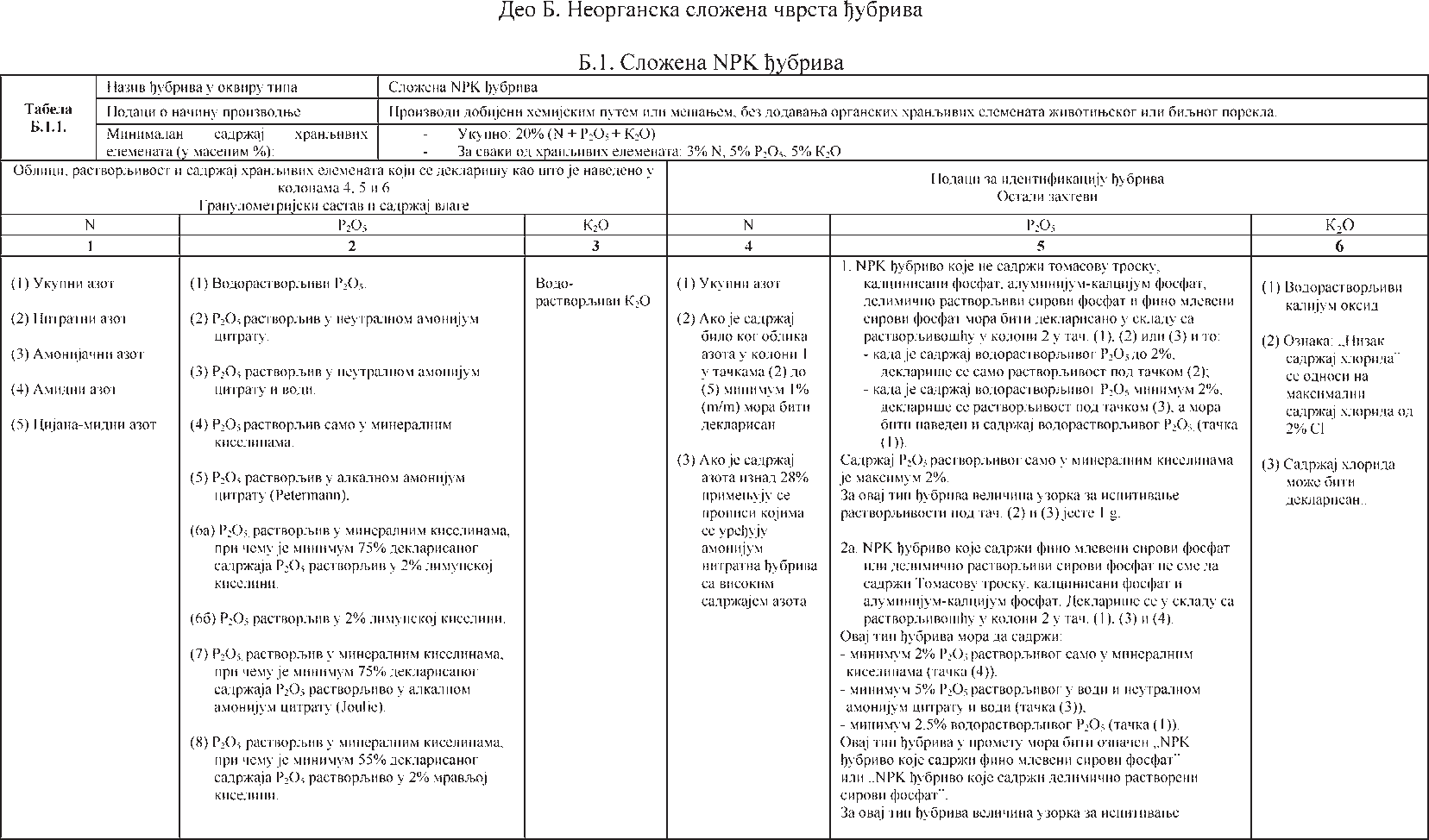 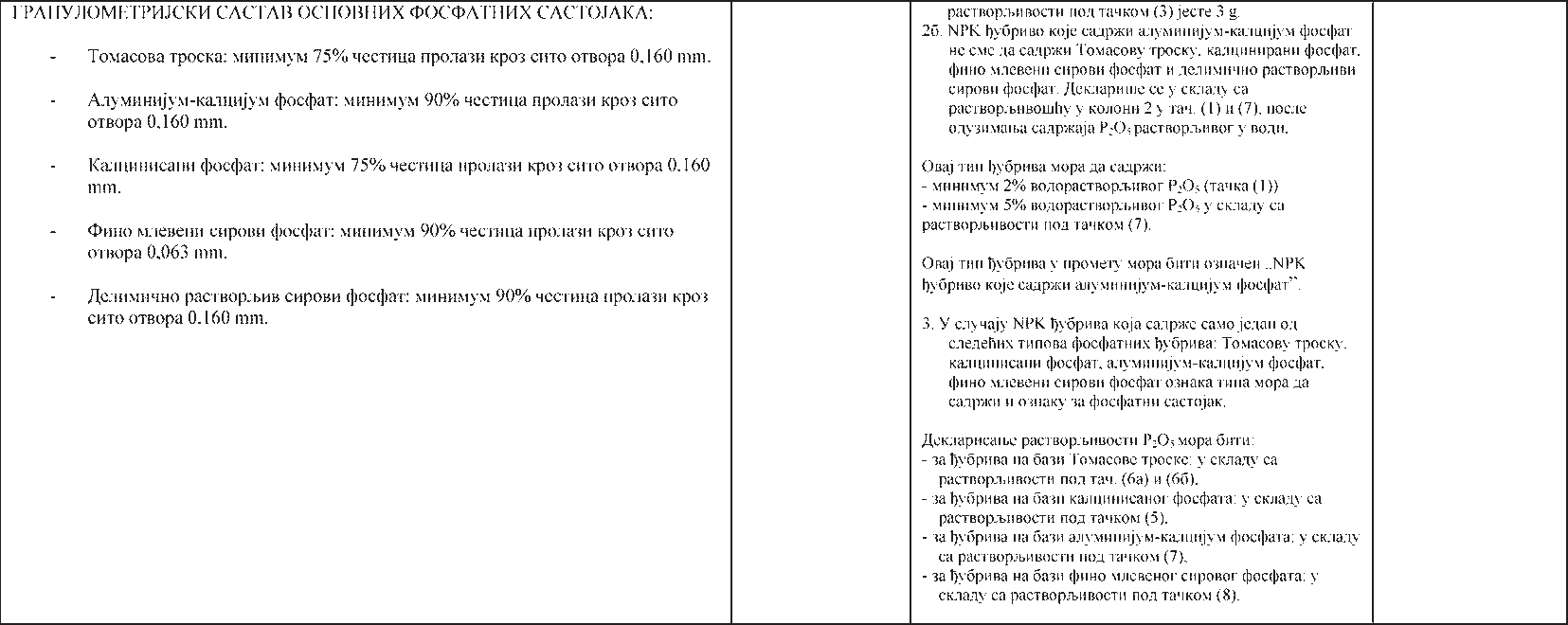 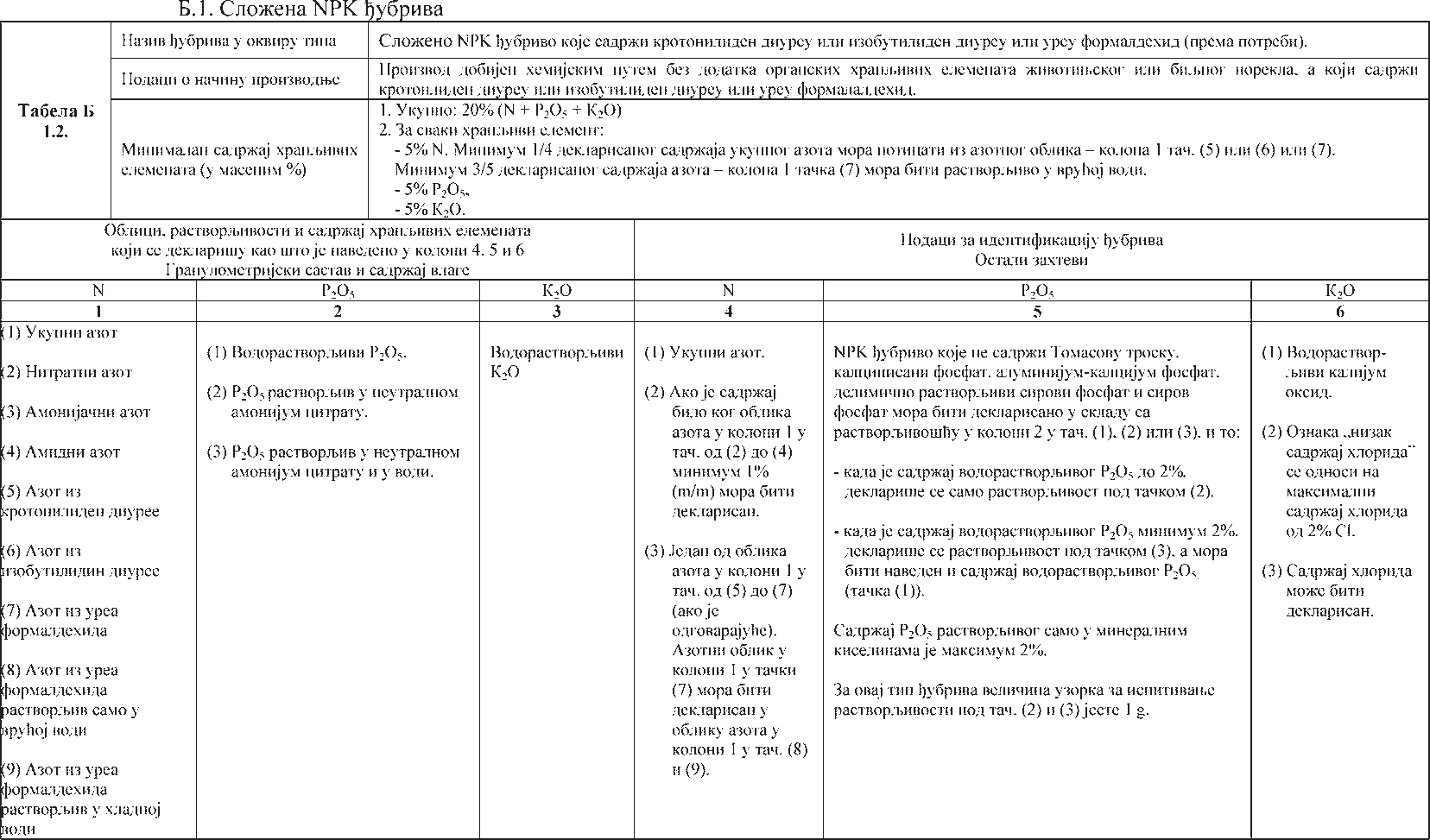 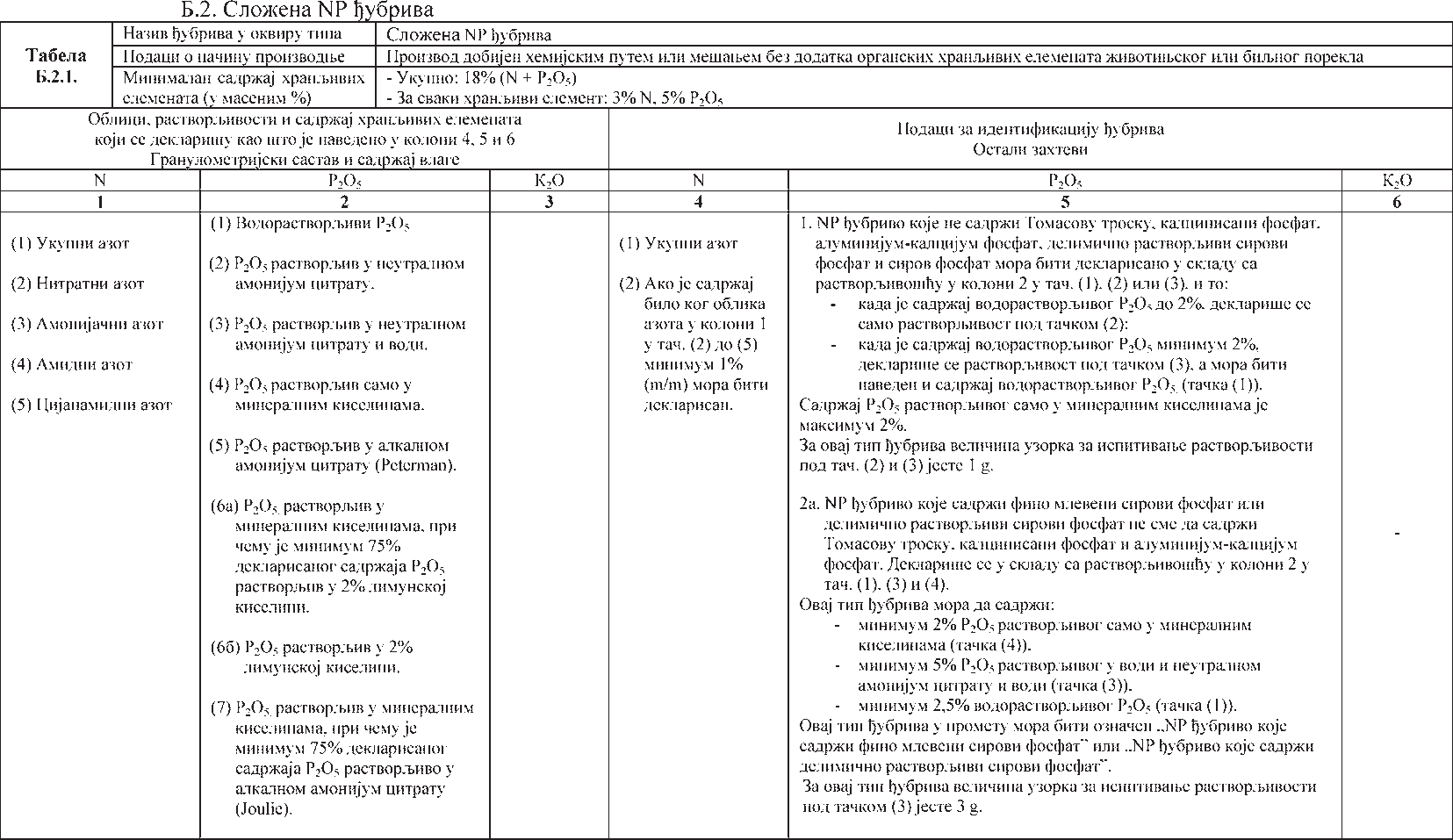 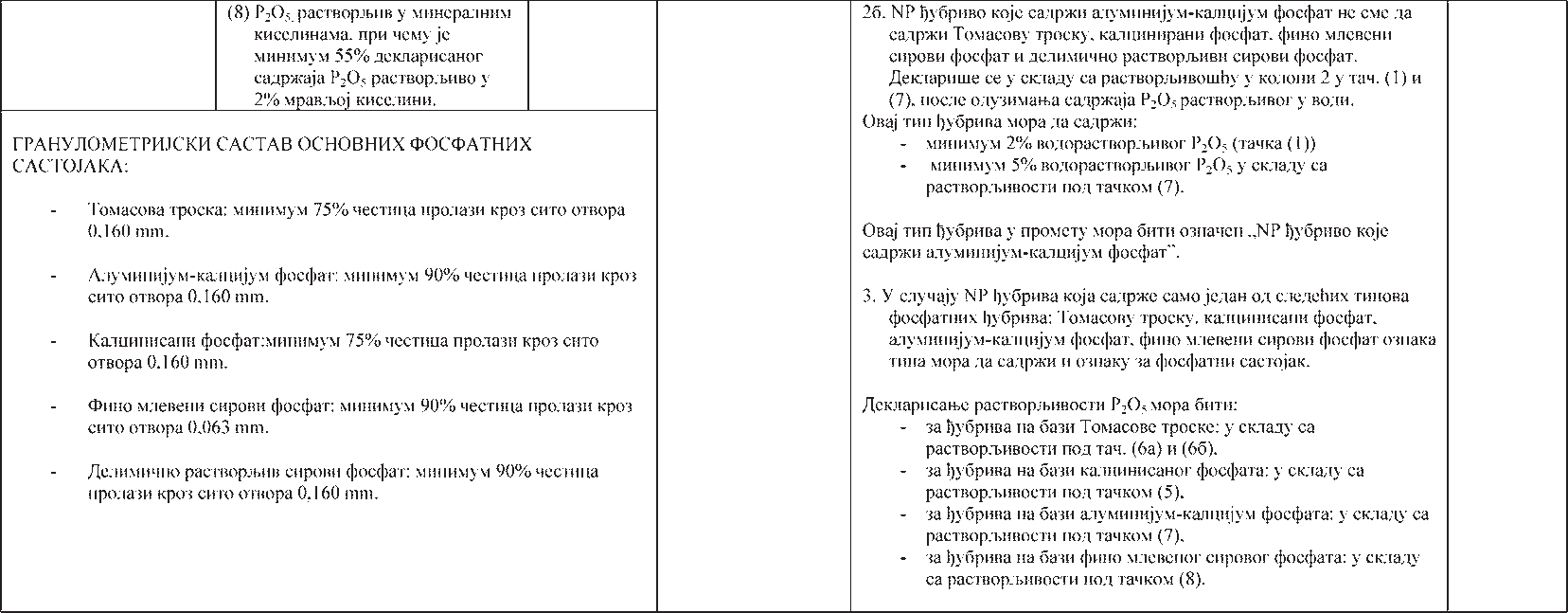 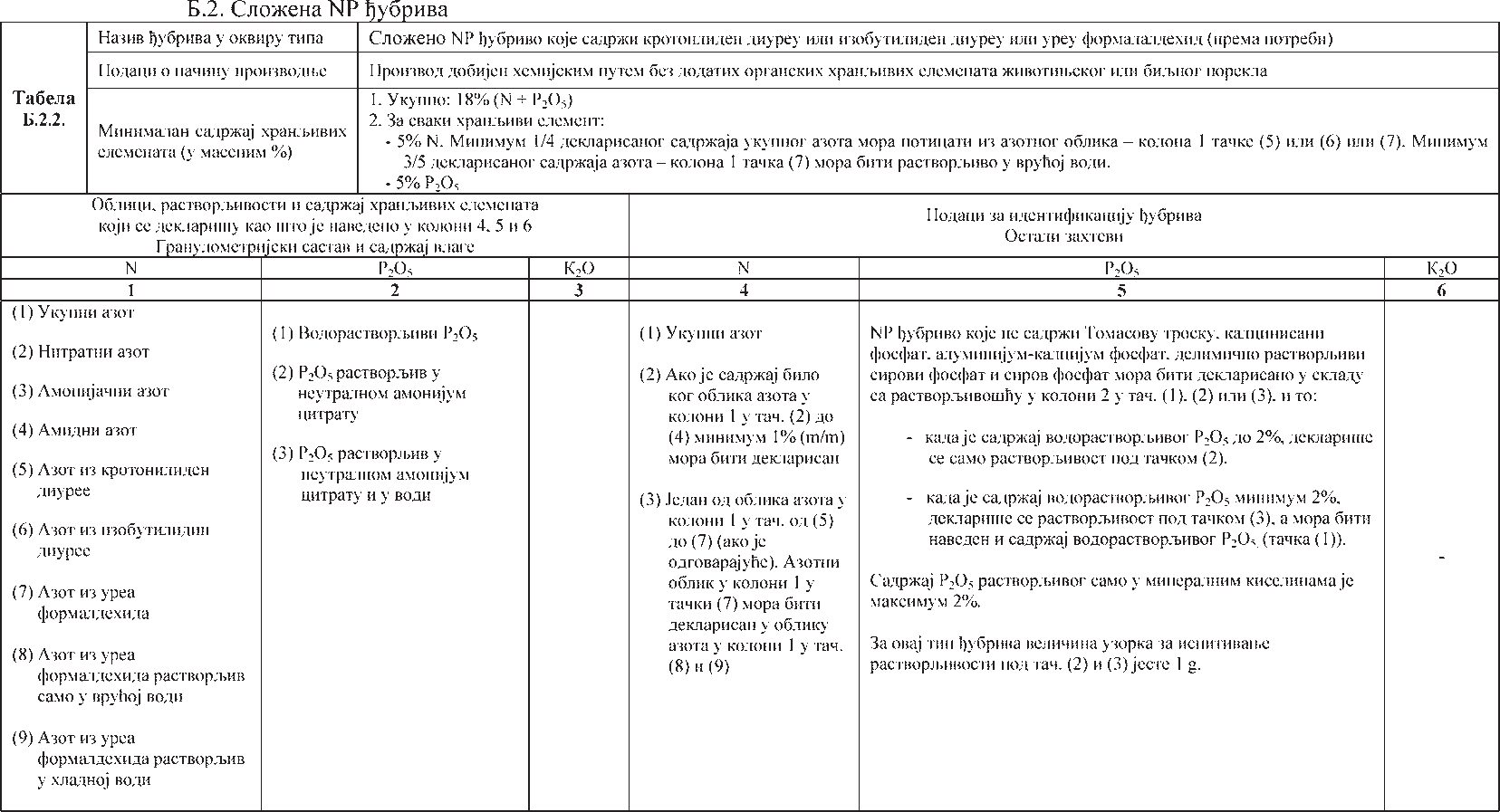 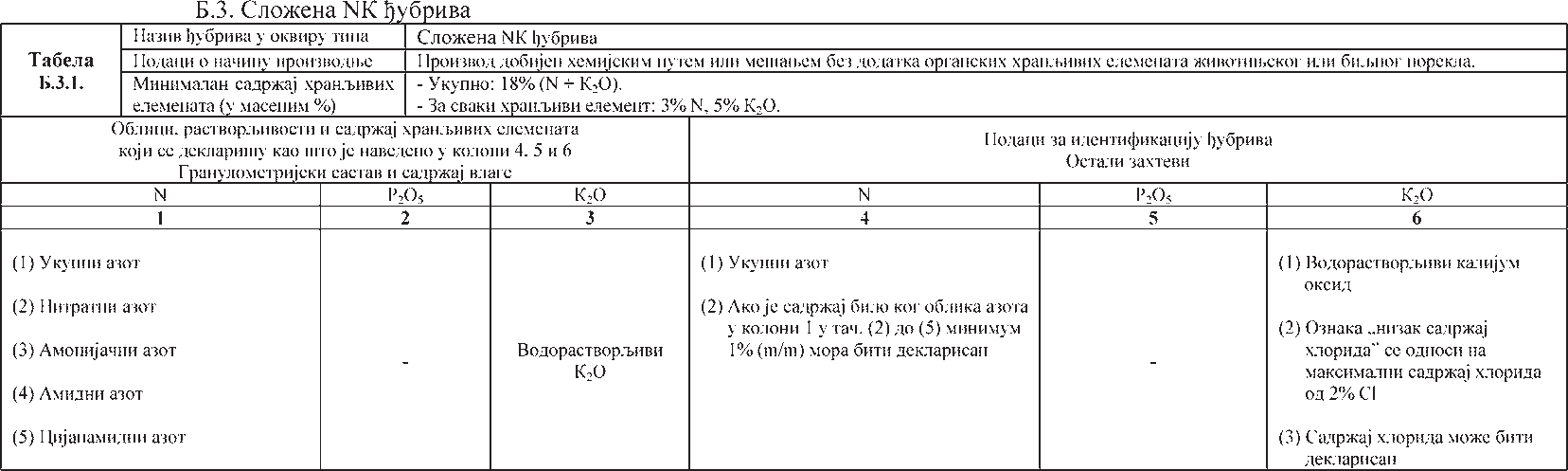 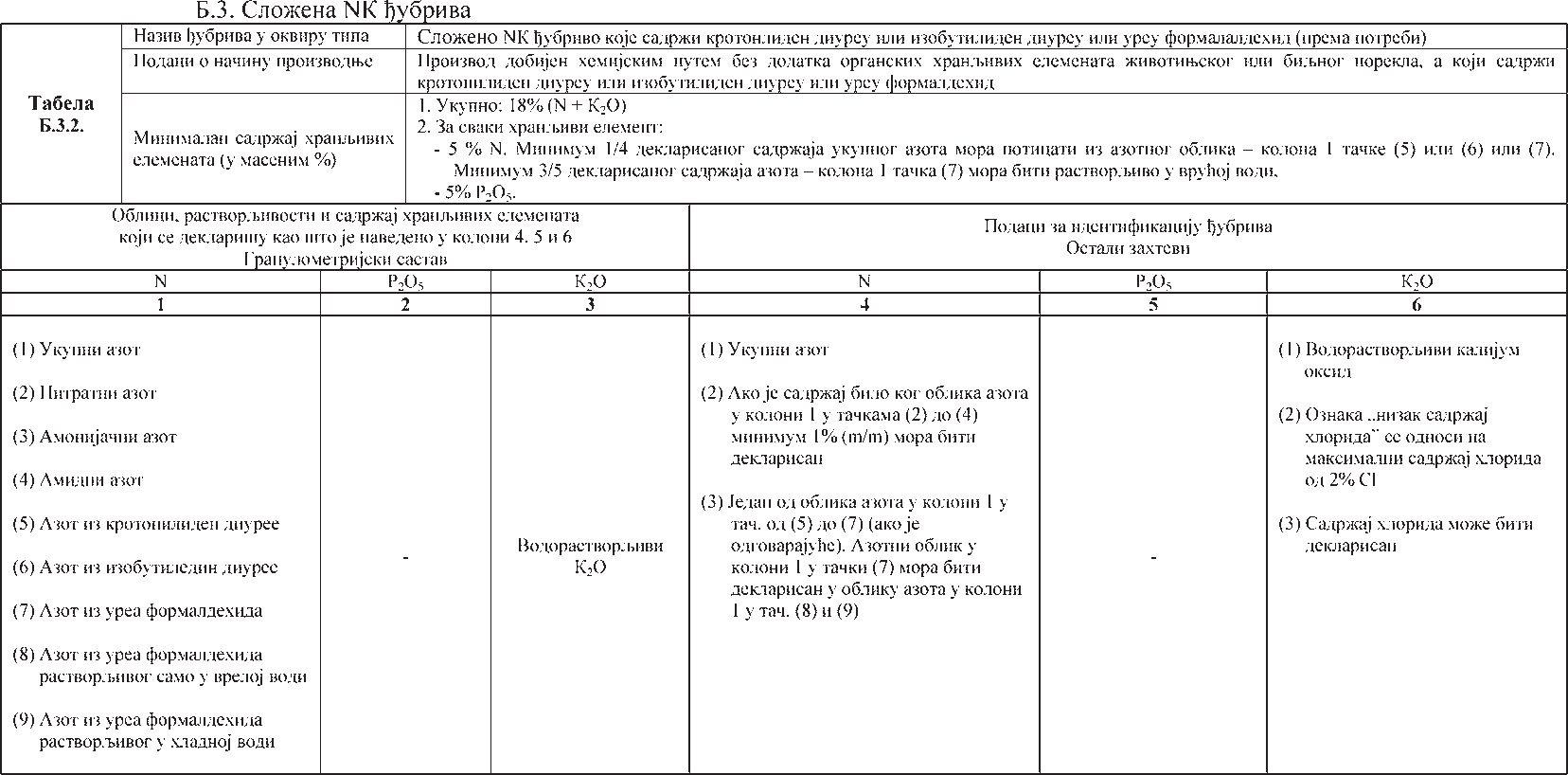 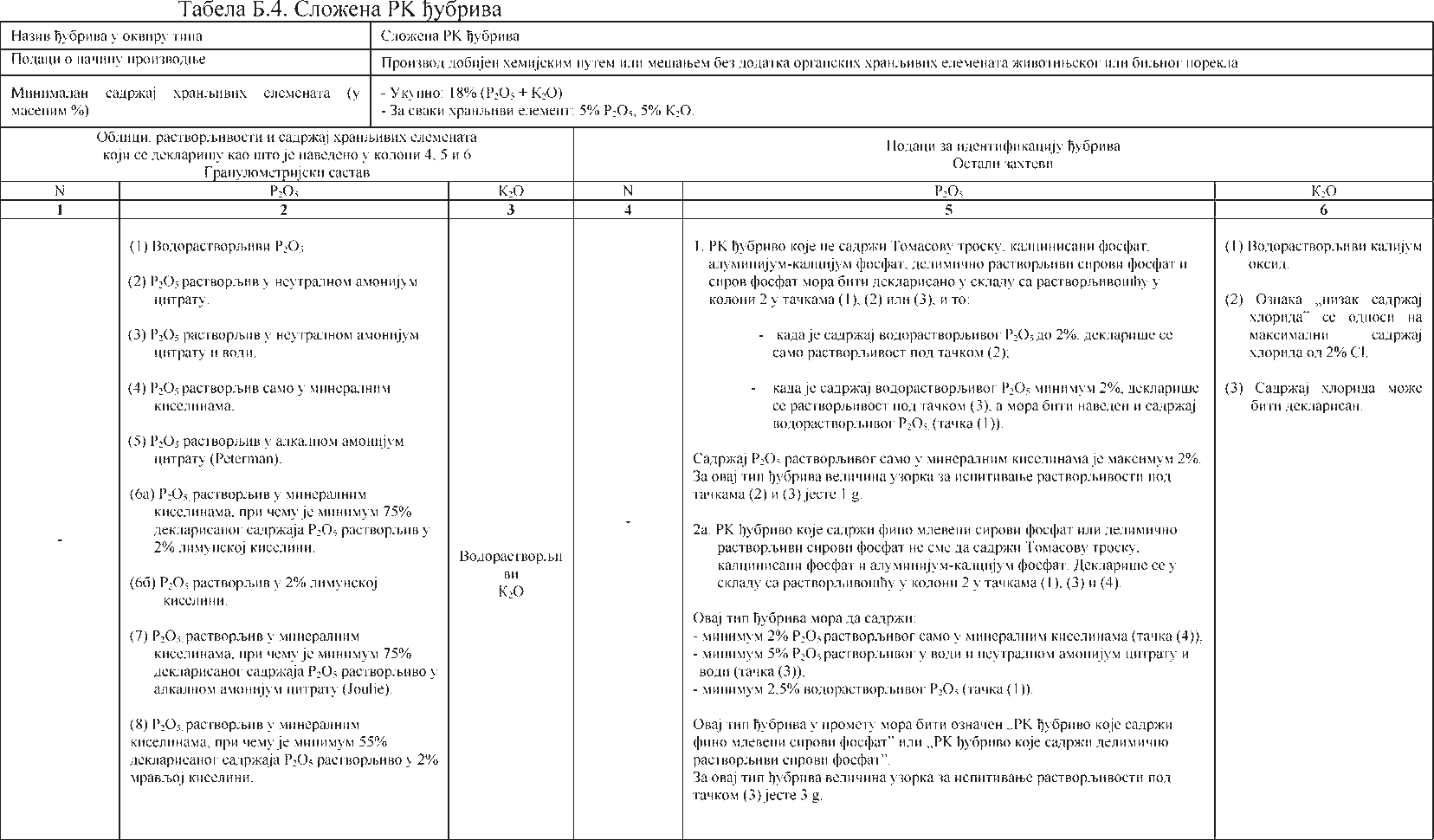 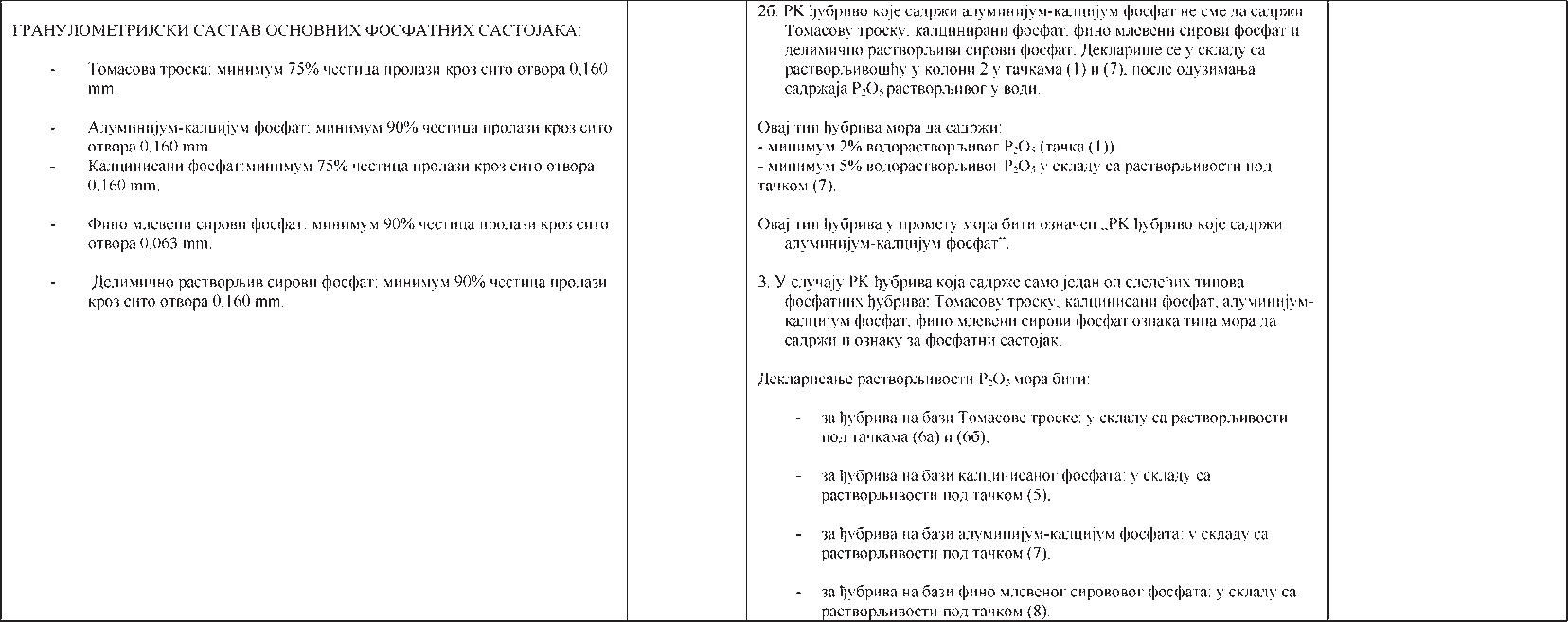 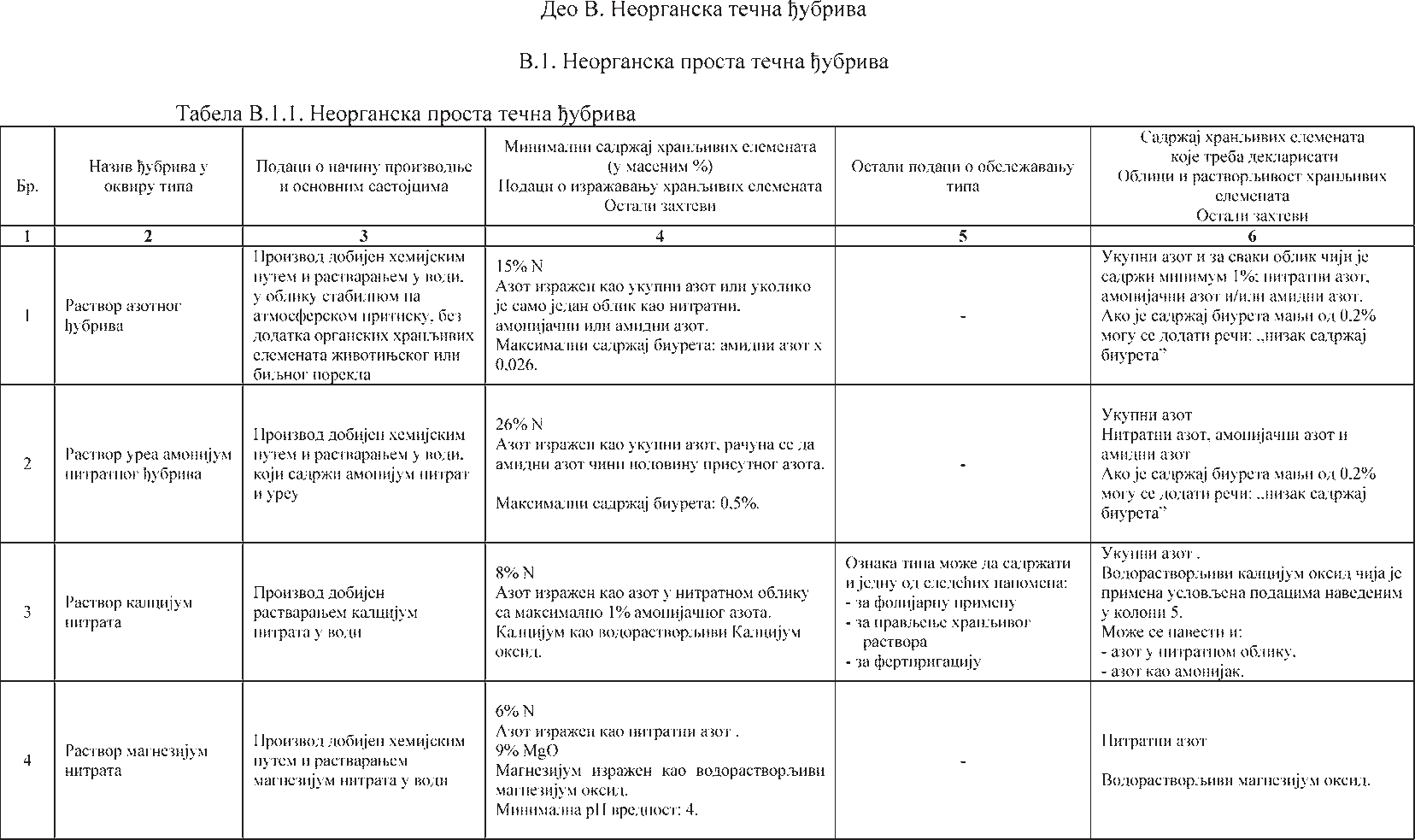 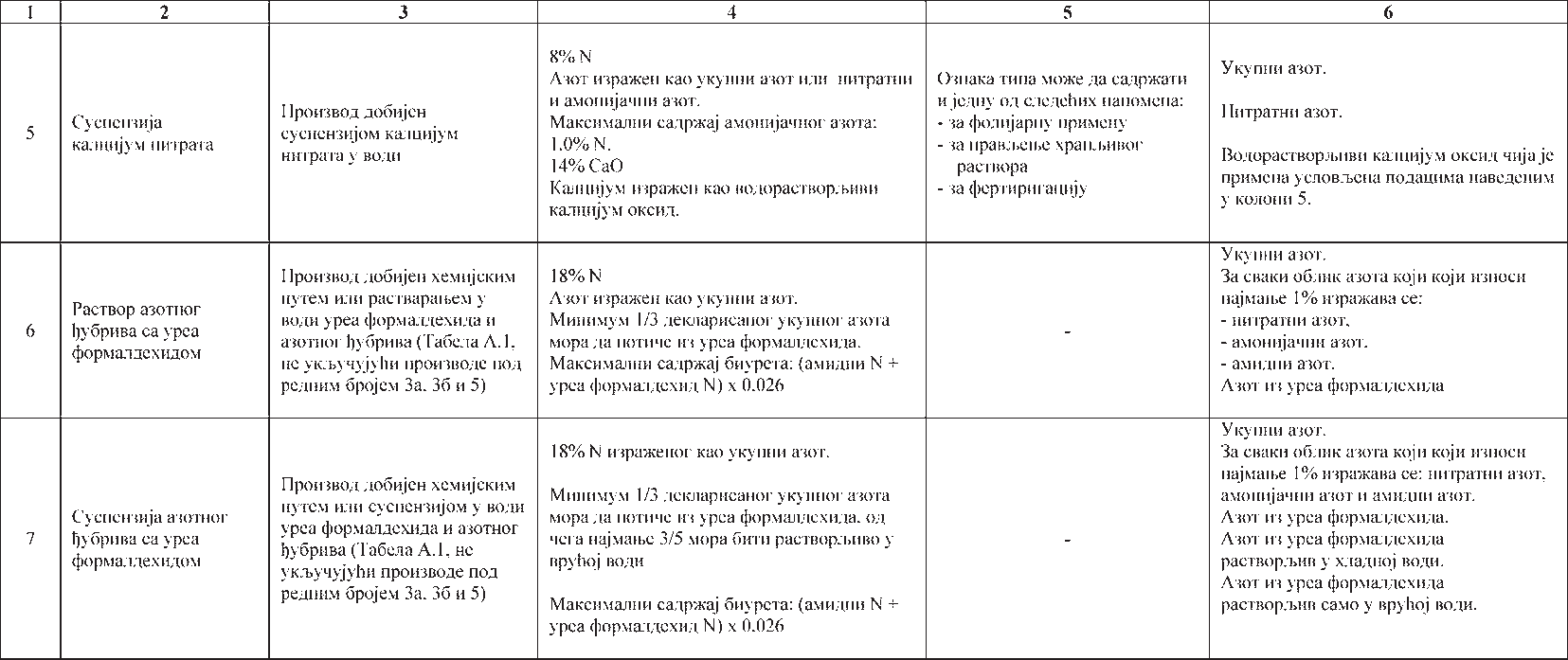 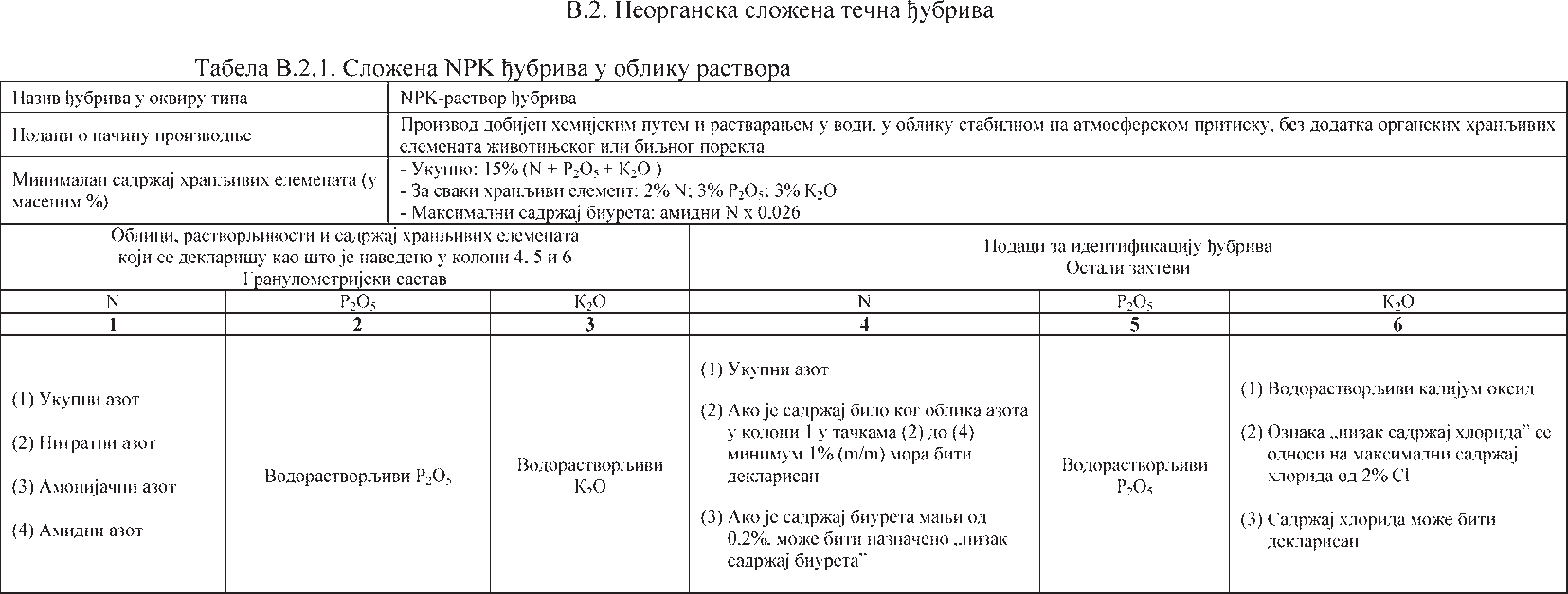 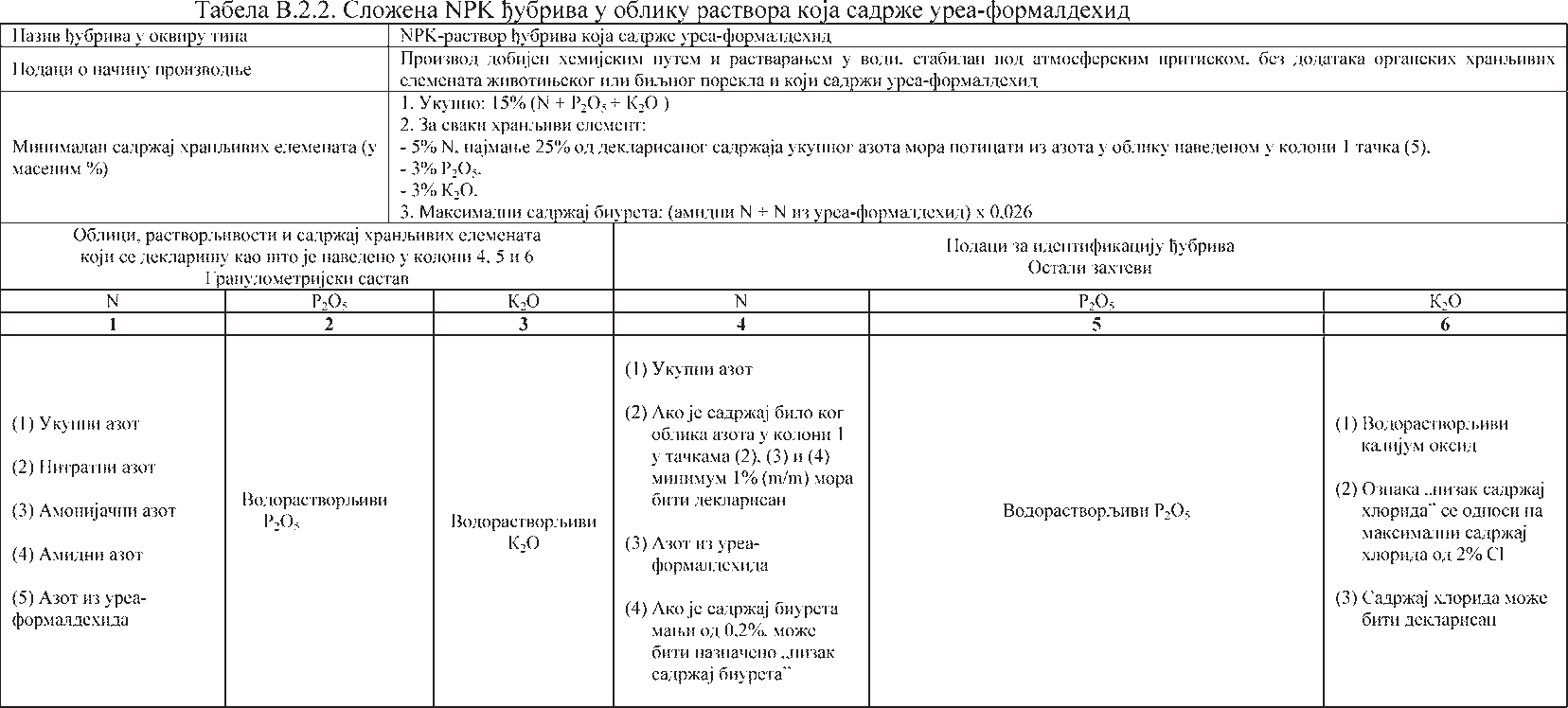 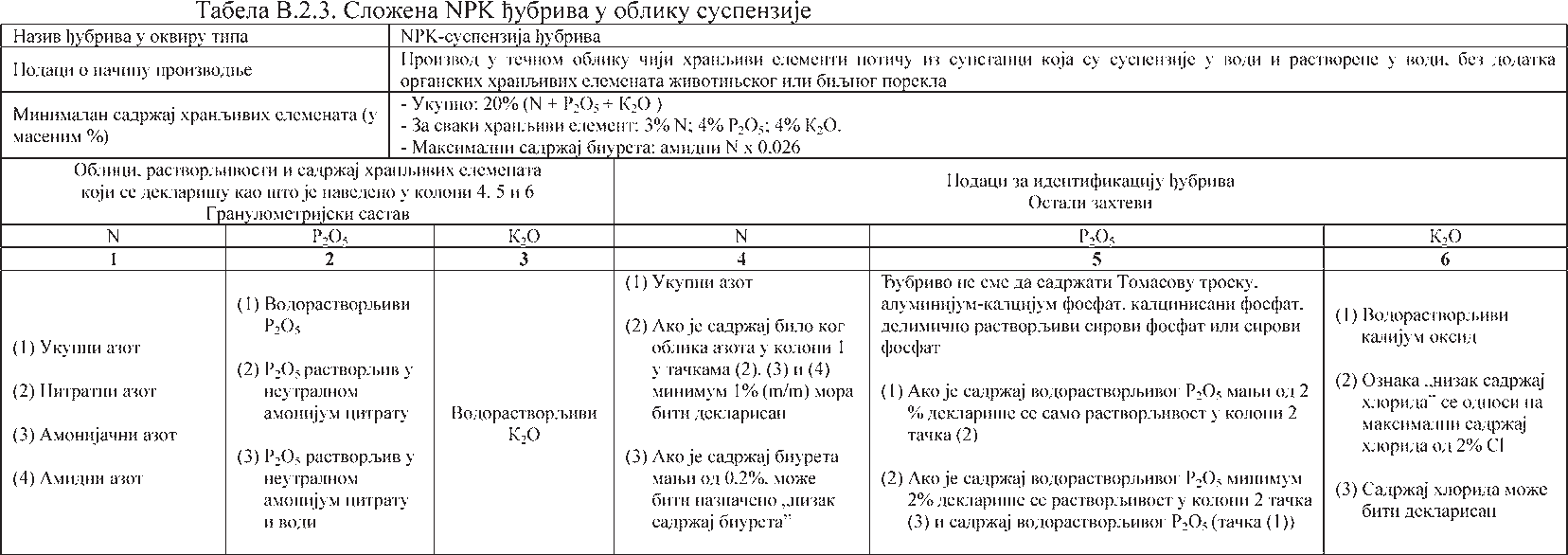 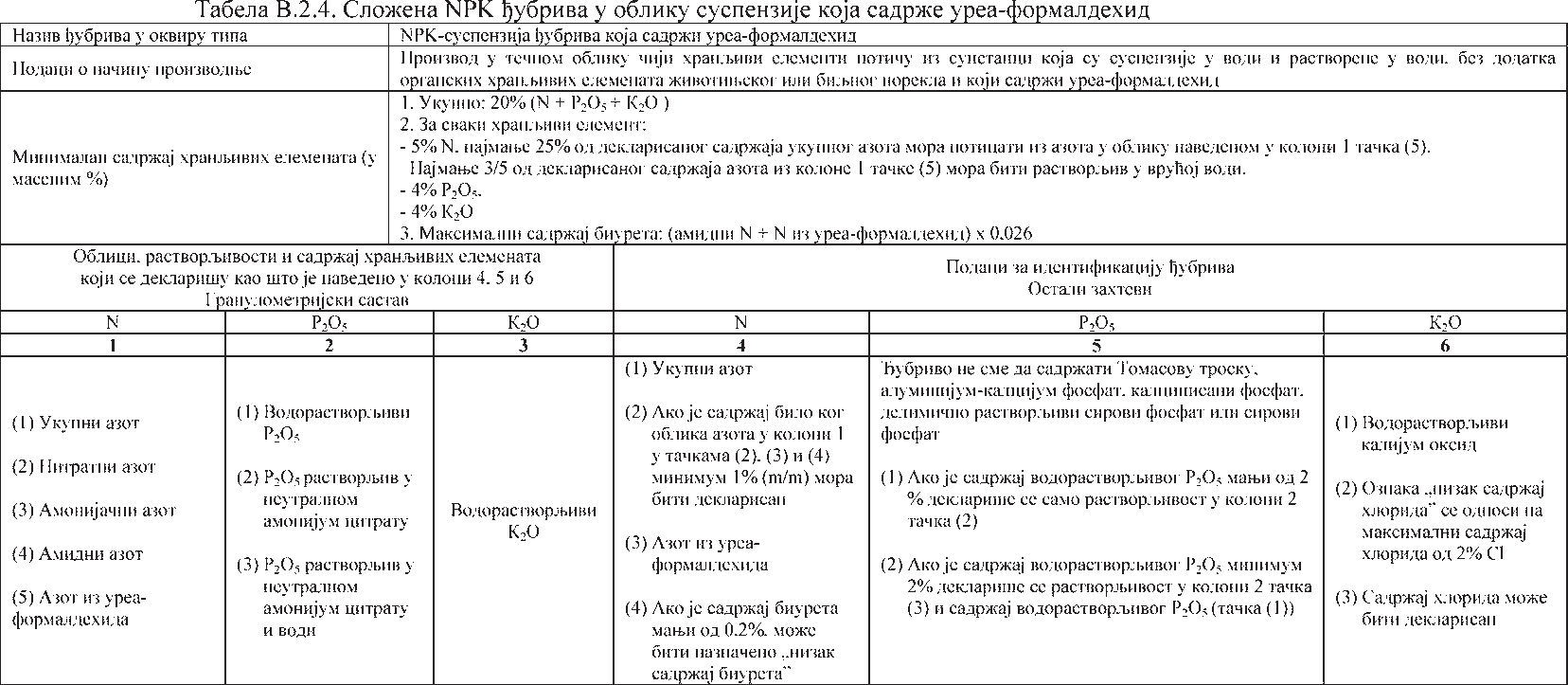 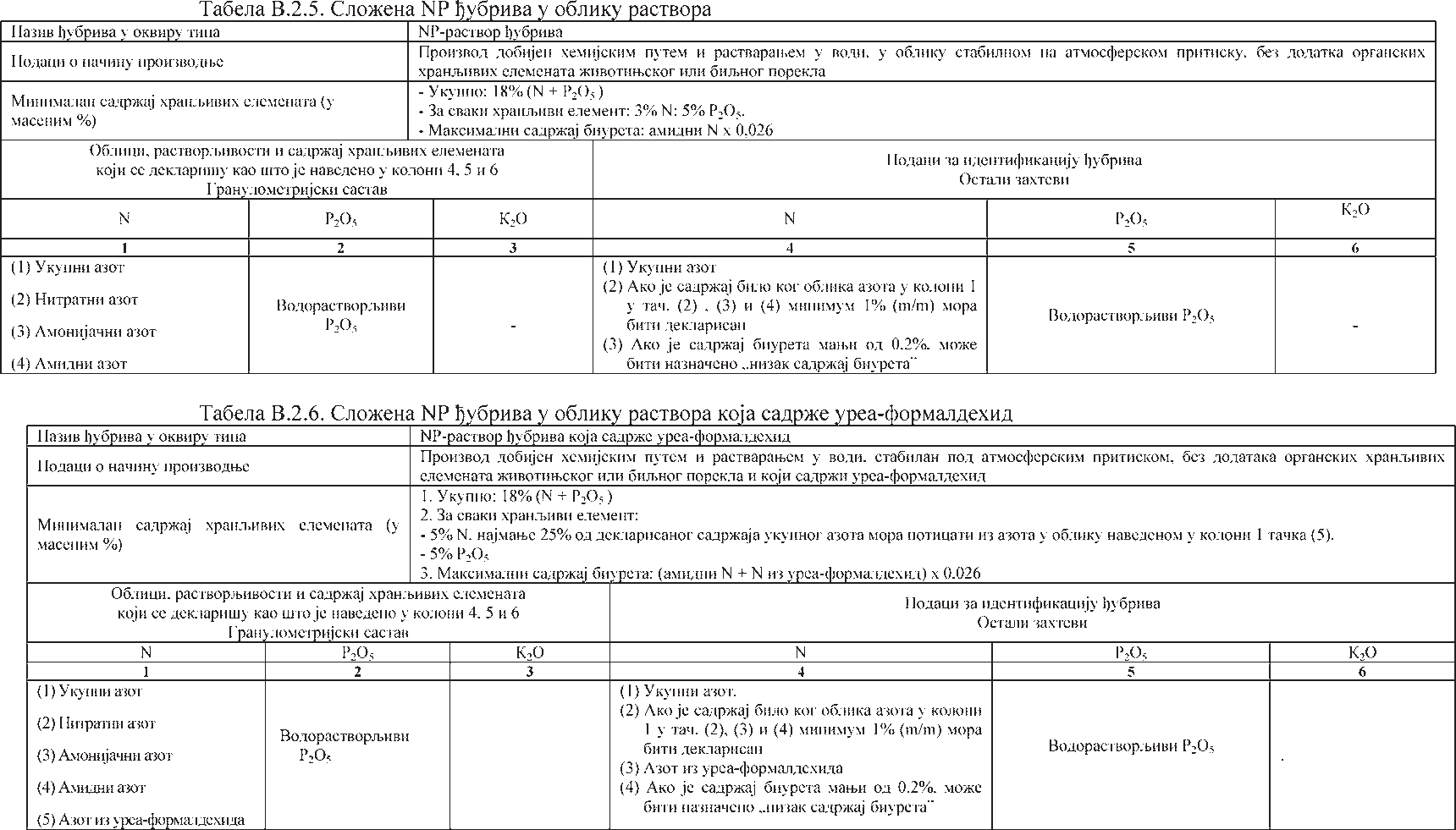 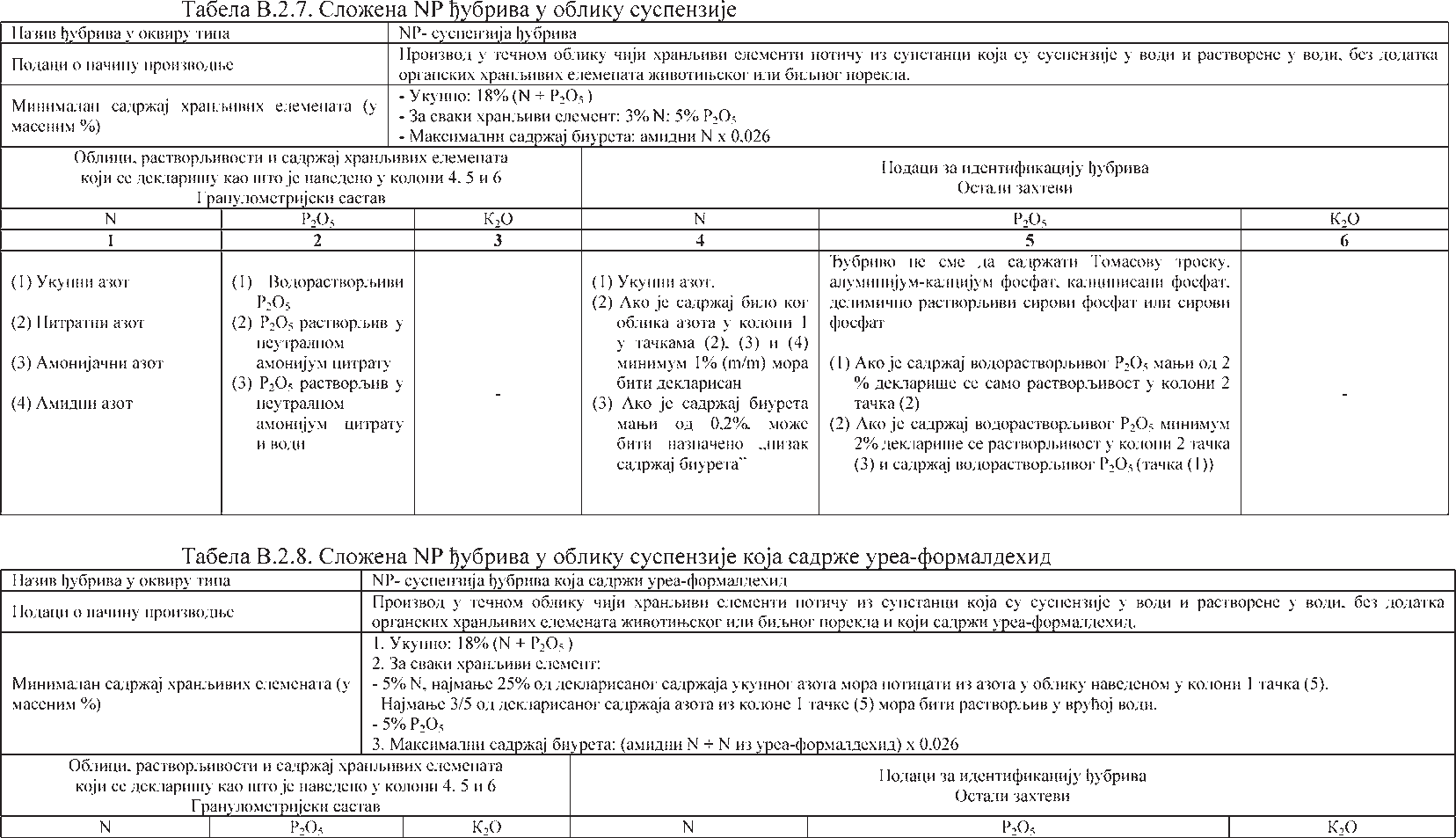 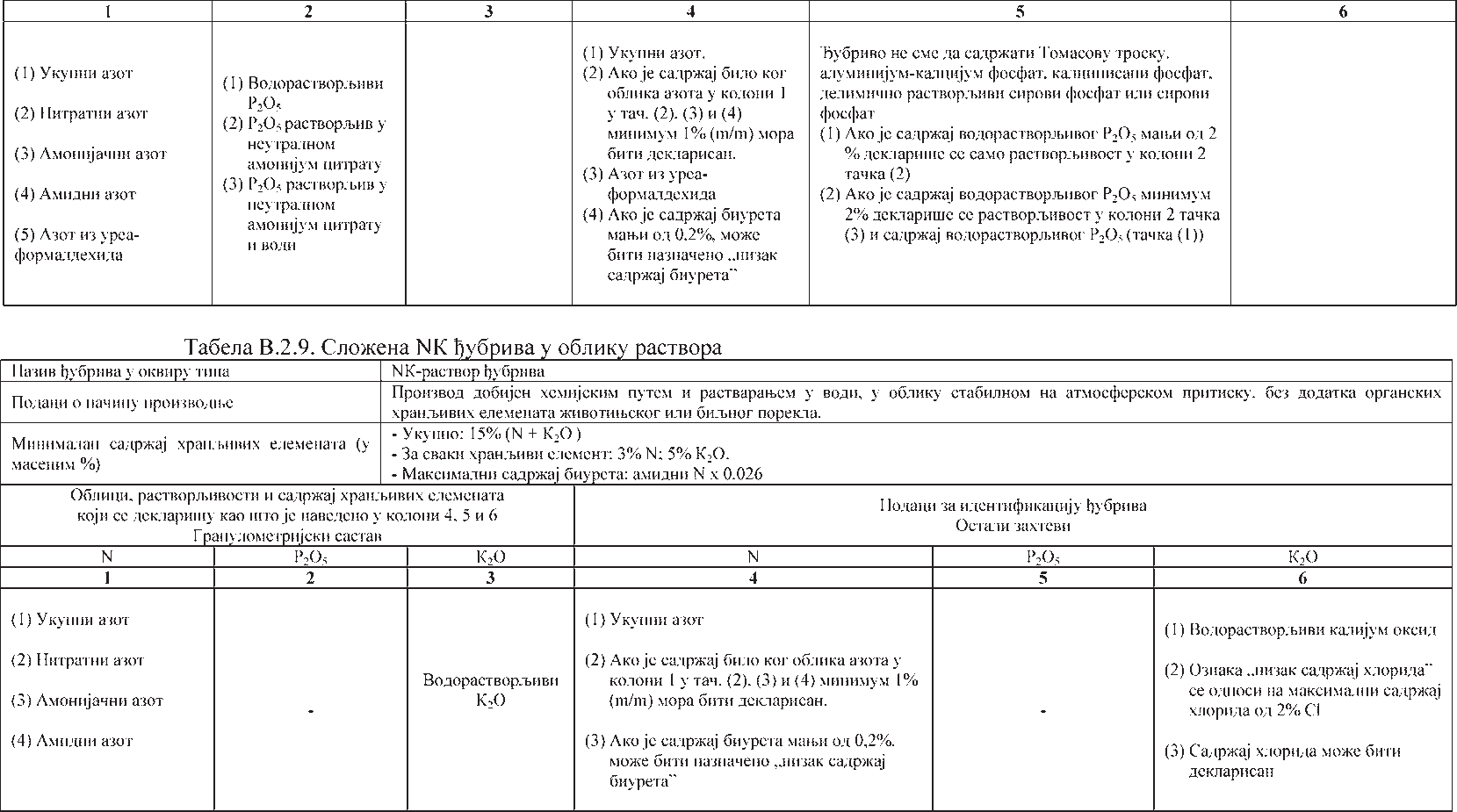 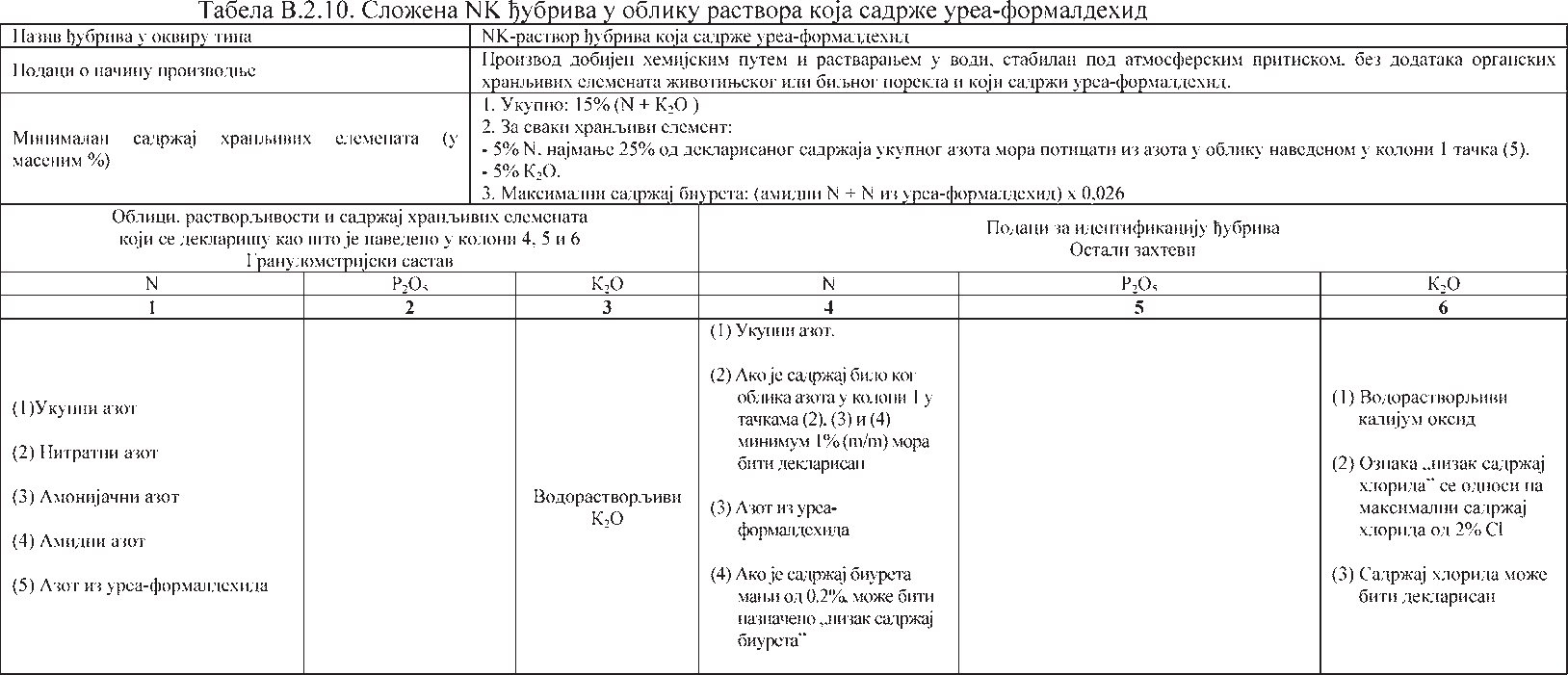 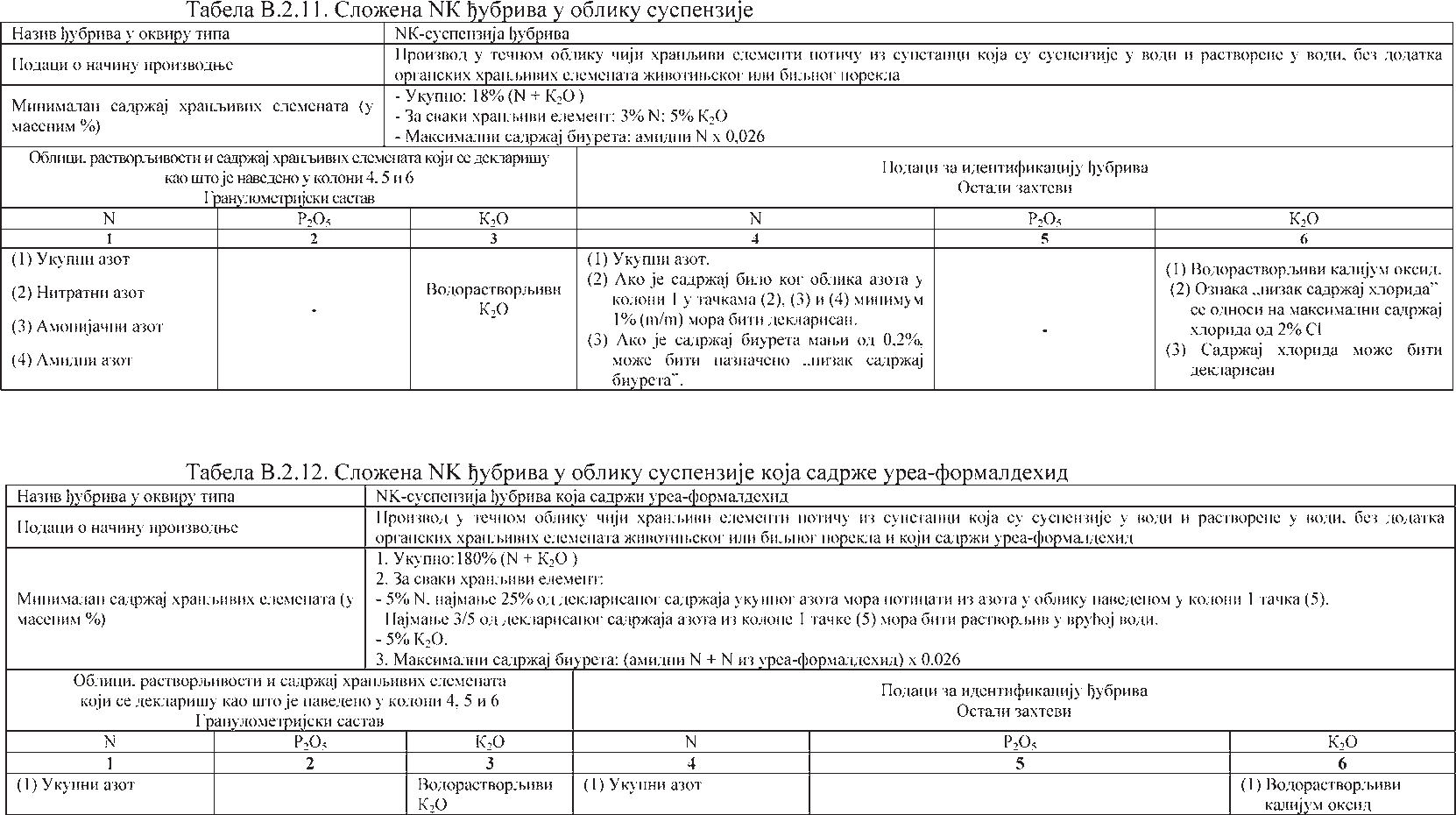 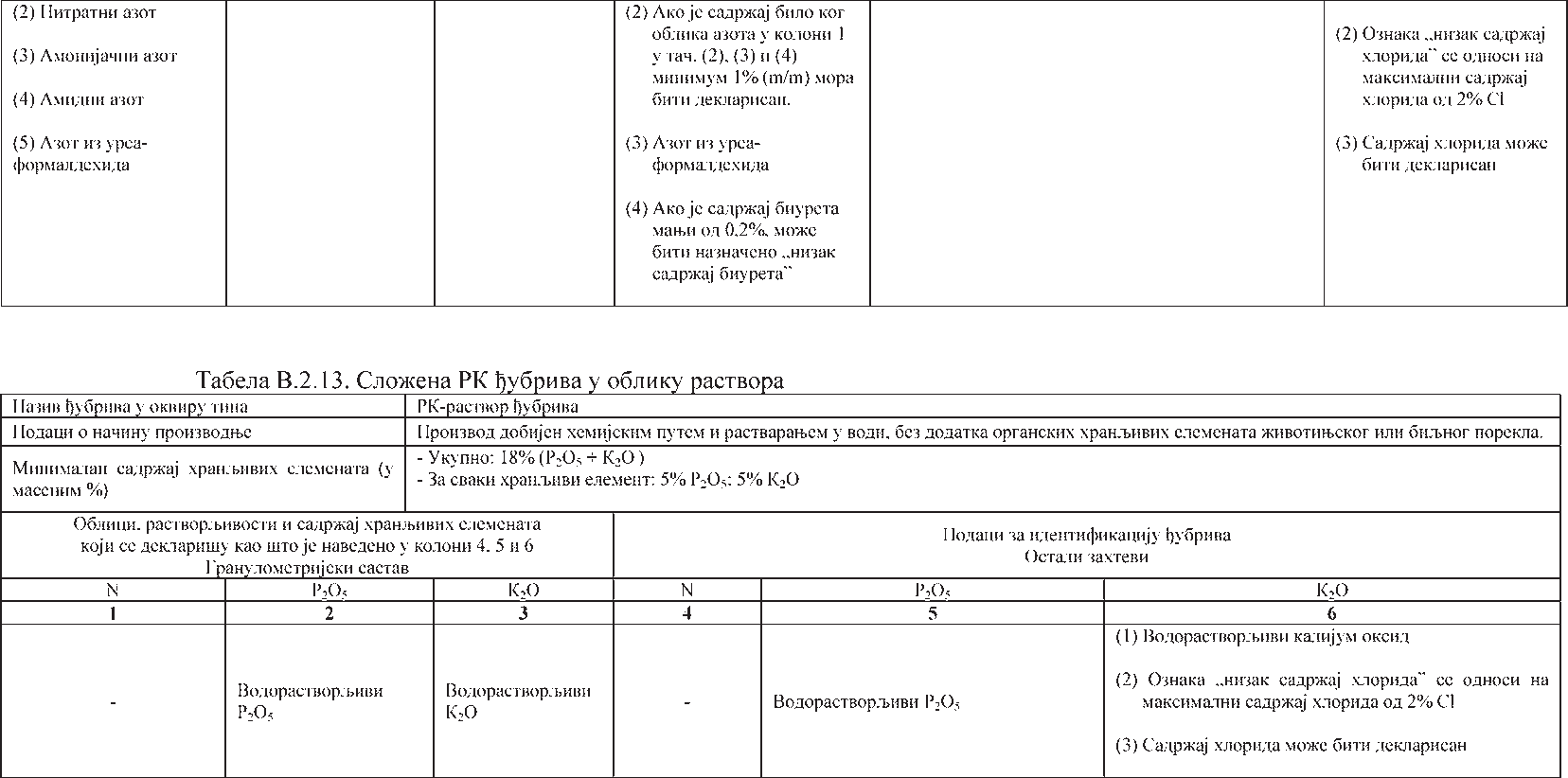 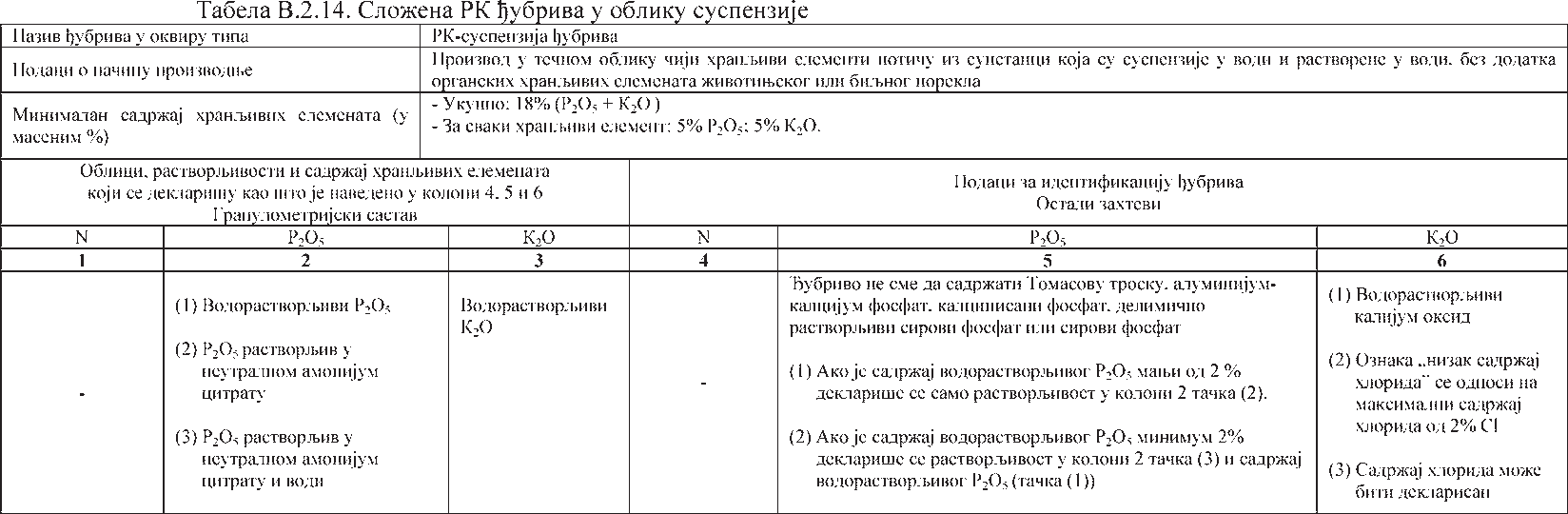 Део Г. Неорганска ђубрива са секундарним елементима Табела Г.1. Неорганска ђубрива са секундарним елементимаДео Д. Неорганска ђубрива са микроелементимаОбразложење: Следеће напомене се примењују на део Д:Напомена 1: Хелатни агенс може бити означен и скраћеним именом (помоћу својих иницијала), као што је наведено у Табели Д.3. Напомена 2: Ако производ не оставља чврст талог након растварања у води може бити назначено следеће: „За прављење раствора”. Напомена 3: Ако је микроелемент у хелатном облику утврђује се и pH, која гарантује прихватљиву стабилност хелатне фракције.Д.1. Неорганска ђубрива са једним микроелементом Табела Д.1.1. Неорганска ђубрива која садрже борТабела Д.1.2. Неорганска ђубрива која садрже кобалтТабела Д.1.3. Неорганска ђубрива која садрже бакарТабела Д.1.4. Неорганска ђубрива која садрже гвожђеТабела Д.1.5. Неорганска ђубрива која садрже манганТабела Д.1.6. Неорганска ђубрива која садрже молибденТабела Д.1.7. Неорганска ђубрива која садрже цинкД.2. Минимални садржај микроелемената (у масеним % ђубрива) – мешавине типова неорганских ђубрива са микроелементимаТабела Д.2.1. Минимални садржај микроелемената (у масеним % ђубрива) у чврстим или течним мешавинама неорганских ђубрива са микроелементимаТабела Д.2.2. Минимални садржај микроелемената (у масеним % ђубрива) у неорганским ђубривима која садрже макроелементе и/или секундарне елементе са микроелементима, а која се примењују преко земљиштаТабела Д.2.3. Минимални садржај микроелемената (у масеним % ђубрива) у неорганским ђубривима која садрже макроелементе и/или секундарне елементе са микроелементима, а која се примењују фолијарноТабела Д.2.4. Чврсте или течне мешавине неорганских ђубрива са микроелементимаД.3. Листа дозвољених органских агенаса за хелатирање и комплексирање микроелемената Табела Д.3.1. Агенси за хелатирањеКиселине или натријум, калијум или амонијум соли:Табела Д.3.2. Агенси за комплексирањеСледећи агенси за комплексирање су дозвољени само у производима који се користе у фертигацији (примена преко система за на- водњавање) и/или фолијарној примени, изузев производа који садрже цинк-, гвожђе-, бакар- и манган-лигносуфонате, а који се могу ди- ректно примењивати преко земљишта.Киселине или натријум, калијум или амонијум соли од:(*) Као информација(**) Релативни садржај hidroksifenil­a и релативни садржај органског сумпора мерених по EN 16109 мора прећи 1,5% односно 4,3% из разлога квалитета.Део Ђ. Инхибитори нитрификације и уреазеИнхибитори нитрификације и уреазе из дела Ђ.1. и Ђ.2. могу се додати типовима азотних ђубрива који су наведени у табели А.1, табелама од Б.1. до Б.3, табели В.1, табелама од В.2.1. до В.2.6. овог прилога под следећим условима:(1 да је у ђубривима најмање 50% од укупног садржаја азота у облику који је наведен у колони 3. у табелама Ђ.1. и Ђ.2;(2) да та ђубрива не припадају типовима ђубрива наведеним у колони 4. у табелама Ђ.1. и Ђ.2.Када је ђубривима додат инхибитор нитрификације наведен у Табели Ђ.1, иза ознаке типа ђубрива наводи се ознака „са инхибито- ром нитрификације-” уз навођење ознаке типа инхибитора нитрификације.Када је ђубривима додат инхибитор уреазе наведен у Табели Ђ.2, иза ознаке типа ђубрива наводи се ознака „са инхибитором уреазе –” уз навођење ознаке типа инхибитора уреазе.Уз сваку пошиљку ђубрива, било пакованог или у расутом стању, лице одговорно за стављање ђубрива у промет обезбеђује потпуне техничке податке о ђубриву. Ове информације морају омогућити кориснику да одреди време и дозе примене у односу на биљну врсту.Табела Ђ.1. Инхибитори нитрификацијеТабела Ђ.2. Инхибитори уреазе(1)  Одступања на делу NPPT­a: 20%.Део Е. Оплемењивачи земљиштаКречни материјалРеч „Кречни материјал” додаје се после термина „ЕC FERTILISER”.Све особине наведене у табелама од E.1.1. до E.1.5. односе се на начин на који се испоручује осим ако није другачије назначено.Грануле кречног материјала које се производе aгрегацијом мањих примарних честица морају се дезагрегатисати када се мешају са водом у честице до нивоа финоће као што је наведено у опису типа, а мерено методом SRPS EN 15704, Материје за калцификацију – Од- ређивање разградње гранулисаног калцијума и калцијум/магнезијум-карбоната под утицајем воде.Е.1. Неоргански оплемењивачи земљишта Табела Е.1.1. Природни кречњакТабела Е.1.2. Oксиди и хидроксиди кречњака природног пореклаТабела Е.1.3. Кречњак из индустријских процесаТабела Е.1.4. Мешавине кречњакаТабела Е.1.5. Мешавине кречног материјала са другим типовима EC ђубриваПрилог 2ВРСТЕ И ТИПОВИ ОСТАЛИХ СРЕДСТАВА ЗА ИСХРАНУ БИЉА И ОПЛЕМЕЊИВАЧА ЗЕМЉИШТАДео 1. Органска ђубриваТабела 1.1. Органска чврста и течна азотна ђубрива Табела 1.2. Органска чврста фосфорна ђубрива Табела 1.3. Органска чврста NPK ђубриваТабела 1.4. Органска чврста NP ђубрива Табела 1.5. Органска течна NK ђубриваДео 2. Органско-неорганска ђубриваТабела 2.1. Органско-неорганска чврста и течна азотна ђу- бриваТабела 2.2. Органско-неорганска чврста NPK ђубрива Табела 2.3. Органско-неорганска течна NPK ђубрива Табела 2.4. Органско-неорганска чврста NP ђубрива Табела 2.5. Органско-неорганска течна NP ђубрива Табела 2.6. Органско-неорганска чврста NK ђубрива Табела 2.7. Органско-неорганска течна NK ђубрива Табела 2.8. Органско-неорганска чврста PK ђубрива Табела 2.9. Органско-неорганска течна PK ђубриваДео 3. Друга ђубрива и специјални производи Табела 3.1. Друга ђубрива и специјални производиДео 4. Оплемењивачи земљишта Табела 4.1. Органски оплемењивачи земљиштаТабела 4.2. Остали неоргански оплемењивачиДео 1. Органска ђубриваТабела 1.1. Органска чврста и течна азотна ђубриваТабела 1.2. Органска чврста фосфорна ђубриваТабела 1.3. Органска чврста NPK ђубриваТабела 1.4. Органска чврста NP ђубриваТабела 1.5. Органска течна NК ђубриваДео 2. Органско-неорганска ђубриваТабела 2.1. Органско-неорганска чврста и течна азотна ђубриваТабела 2.2. Органско-неорганска чврста NPK ђубриваТабела 2.3. Органско-неорганска течна NPK ђубриваТабела 2.4. Органско-неорганска чврста NP ђубриваТабела 2.5. Органско-неорганска течна NP ђубриваТабела 2.6. Органско-неорганска чврста NК ђубриваТабела 2.7. Органско-неорганска течна NК ђубриваТабела 2.8. Органско-неорганска чврста PК ђубриваТабела 2.9. Органско-неорганска течна PК ђубриваДео 3. Друга ђубрива и специјални производи Табела 3.1. Друга ђубрива и специјални производиДео 4. Оплемењивачи земљишта Табела 4.1. Органски оплемењивачи земљиштаТабела 4.2. Остали неоргански оплемењивачиПрилог 3КРИТЕРИЈУМИ ЗА ОПИС МЕТОДА ИСПИТИВАЊА РАДИ ИСПИТИВАЊА САДРЖАЈА ХРАНЉИВИХ МАТЕРИЈА И ОСТАЛИХ ФИЗИЧКИХ И ХЕМИЈСКИХ ОСОБИНАСРЕДСТАВА ЗА ИСХРАНУ БИЉА И ОПЛЕМЕЊИВАЧА ЗЕМЉИШТАКритеријуми за опис методе су следећи:(а) тачност;(б) применљивост (матрице и ниво концентрација); (в) граница детекције;(г) граница детерминације; (д) прецизност;(ђ) поновљивост (repeatability);(е) репродуктивност (reproducibility);(ж) ефикасност (принос) екстракције (recovery); (з) селективност;(и) осетљивост; (ј) линеарност;(к) мерна несигурност;(л) други критеријуми које могу бити одабрани према потреби.Вредности мерења прецизности (тачка 1д): – добијају се из заједничких (колаборативних) тестирања, која се обављају у складу са међународно признатим протоколом о заједничком (колаборативном) тестирању (примера ради ISO 5725:1994 или IUPAC Међународно усклађени протокол), или – се заснивају на критеријумима усклађености тестова, када су успостављени критеријуми за спровођење аналитичких метода. Вредности везане за поновљивост (repeatability) и репродук- тивност (reproducibility) представљају се у међународно призна- тој форми (примера ради 95% интервала поверења дефинисан одстране ISO 5725:1994 или IUPAC).Резултати добијени заједничким међулабораторијским поре- ђењем, тестирањем се објављују или су на други начин слободно доступни јавности.Аналитичке методе које се могу примењивати на исти на- чин за различите групе производа имају предност над методама које се односе на појединачне производе. Међутим, сваки метод који се користи за појединачно одређивање има вишу осетљивост за дато одређивање.У случају када методе могу бити проверене (валидиране) само у једној лабораторији, проверавају се (валидују се) у скла- ду са нпр. IUPAC усаглашеним упутствима (IUPAC HarmonisedGuidelines), а када су критеријуми за спровођење аналитичких ме- тода успостављени заснивају се на критеријумима усклађености те- стова.Прилог 4 ДОЗВОЉЕНА ОДСТУПАЊА ОД ДЕКЛАРИСАНОГ САДРЖАЈАХРАНЉИВИХ ЕЛЕМЕНАТА У СРЕДСТВИМА ЗА ИСХРАНУ БИЉА И ОПЛЕМЕЊИВАЧИМА ЗЕМЉИШТАДозвољена одступања дата у овом прилогу су негативне вредности (у масеним %).Неорганска проста и сложена, чврста и течна ђубриваДозвољена одступања од декларисаног садржаја макрое- лемента за различите облике азота или растворљивост фосфор- пентоксида су 1/10 укупног садржаја одређеног облика макрое- лемента са максимално 2% по маси, тако да укупни садржај тог макроелемента остане у оквиру граница одређених у Прилогу 1 и дозвољених одступања одређених у овом прилогу.Дозвољена одступања од декларисаног садржаја секундар- них елемената јесте 1/4 до максимално 0,9% у апсолутним вред- ностима за CaO, MgO, Na2O, и SO3, тј. 0,64 за Ca, 0,55 за Mg, 0,67 за Na и 0,36 зa S.Калијумова ђубриваДруги састојци1.2. Неорганска сложена ђубриваДозвољена одступања од декларисаног садржаја микроеле- мената јесу: – 0,4% у апсолутним вредностима за садржај већи од 2%; – 1/5 декларисане вредности за садржај који не прелази 2%.Неорганска проста ђубрива – апсолутне вредности (у масеним %) хранљивих елемената и других састојака изражене као N, P2O5, K2O, MgO, Cl.Органска и органско-неорганска ђубриваСадржај макроелеменатаДозвољена одступања од декларисаног садржаја макроеле- мента су 15% (односно 1/6) до максималних апсолутних вредно- сти које су дате у следећој табели:Азотна ђубриваФосфорна ђубрива2.2. Друге специфичне особинеДруга ђубрива и специјални производиАминокиселине и хуминске киселинеСадржај макроелеменатаДозвољена одступања од декларисаног садржаја макроеле- мента су 10% (односно 1/10) до максималних апсолутних вредно- сти које су дате у следећој табели:Друге специфичне особинеОплемењивачи земљиштаНеоргански оплемењивачи земљиштаКречни материјалДозвољена одступања у односу на декларисане вредности калцијума и магнезијума треба да буду:Дозвољена одступања у односу на декларисану вредност не- утрализације биће: вредност неутрализације.Дозвољено одступање у односу на проценат материјала који пролази кроз специфично сито биће: финоћа.Органски оплемењивачи земљиштаСадржај макроелеменатаДозвољена одступања од декларисаног садржаја макроеле- мента су 10% (односно 1/10) до максималних апсолутних вредно- сти које су дате у следећој табели:Друге специфичне особинеОстали оплемењивачи земљиштаПрилог 5ДОЗВОЉЕНИ САДРЖАЈ ТЕШКИХ МЕТАЛА У СРЕДСТВИМА ЗА ИСХРАНУ БИЉА И ОПЛЕМЕЊИВАЧИМА ЗЕМЉИШТА И МАКСИМАЛНЕ КОЛИЧИНЕ ТЕШКИХ МЕТАЛА КОЈЕ СЕМОГУ УНЕТИ У ЗЕМЉИШТЕ СА СРЕДСТВИМАЗА ИСХРАНУ БИЉА И ОПЛЕМЕЊИВАЧИМА ЗЕМЉИШТА У ВРЕМЕНСКОМ ПЕРИОДУ ОД ДВЕ ГОДИНЕМаксимални садржај тешких метала у средствима за исхрану биља и оплемењивачима земљишта1	Изузев неорганских ђубрива са више од 5% P2O5Максималне количине тешких метала које се могу унети у земљиште са средствима за исхрану биља и оплемењивачимаземљишта у временском периоду од две године1	Изузев неорганских ђубрива са декларисаним садржајем микроелемената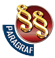 ПРАВИЛНИКО ИЗМЕНАМА И ДОПУНИ ПРАВИЛНИКА О УСЛОВИМА ЗА РАЗВРСТАВАЊЕ И УТВРЂИВАЊЕ КВАЛИТЕТА СРЕДСТАВА ЗА ИСХРАНУ БИЉА, ОДСТУПАЊИМА САДРЖАЈА ХРАНЉИВИХ МАТЕРИЈА И МИНИМАЛНИМ И МАКСИМАЛНИМ ВРЕДНОСТИМА ДОЗВОЉЕНОГ ОДСТУПАЊА САДРЖАЈА ХРАНЉИВИХ МАТЕРИЈА И О САДРЖИНИ ДЕКЛАРАЦИЈЕ И НАЧИНУ ОБЕЛЕЖАВАЊА СРЕДСТАВА ЗА ИСХРАНУ БИЉА("Сл. гласник РС", бр. 31/2018)Бр.Назив ђубрива у оквиру типаПодаци о начину производње и основним састојцимаМинимални садржај хранљивих елемената (у масеним %)Подаци о изражавању хранљивих елемената Остали захтевиОстали подаци о обележавању типаСадржај хранљивих елемената које треба декларисати Облици и растворљивостхранљивих елемената Остали захтеви1234561аКалцијум нитрат (кречни нитрат)Хемијским путем добијен производ који садржи калцијум нитрат као основни састојак, а може да садржи и амонијум нитрат.15% NАзот изражен као укупни азот, или као нитратни или као амонијачни азот.Максимални садржај амонијачног азота: 1,5% N.-Укупни азотДодатно се може навести: – нитратни азот, – амонијачни азот.1бКалцијум магне- зијум нитрат (кречни нитрат и магнезијум нитрат)Хемијским путем добијен производ који садржи калцијум нитрат и магнезијум нитрат као основне састојке.13% NАзот изражен као нитратни азот. Минимални садржај магнезијума у облику соли растворљивих у води, изражен као магнезијум оксид: 5% MgO.-Нитратни азотМагнезијум оксид растворљив у води.1вМагнезијум нитратХемијским путем добијен производ који садржи магнезијум нитрат хексахидрат као основни састојак.10% NАзот изражен као нитратни аѕот. 14% MgOМагнезијум изражен као магнезијум оксид растворљив у води.Ако се ставља у промет у облику кристала можебити додата напомена: „У кристалисаном облику.”.Нитратни азотМагнезијум оксид растворљив у води2аНатријум нитрат (содни нитрат)Хемијским путем добијен производ који садржи натријум нитрат као свој основни састојак.15% NАзот изражен као нитратни азот.-Нитратни азот2бЧилска шалитраПроизвод добијен из шалитре, садржи натријум нитрат као основни састојак.15% NАзот изражен као нитратни азот.-Нитратни азот3аКалцијум цијанамидХемијским путем добијен производ који садржи калцијум цијанамид као основни састојак, а садржи и калцијум оксид и евентуално мале количине амонијум соли и урее.18% NАзот изражен као укупни азот, а најмање 75% декларисаног азота мора бити везано у облику цијанамида.-Укупни азот3бАзотни калцијум цијанамидХемијским путем добијен производ који садржи калцијум цијанамид као основни састојак, а може да садржи и евентуално мале количине амонијум соли и урее, као и додати нитрат.18% NАзот изражен као укупни азот, а најмање 75% нитратног азота је везано у облику цијанамида.Нитратни азот садржи: – минимум 1% N, – максимум 3% N.-Укупни азот Нитратни азот4Амонијум сулфатХемијским путем добијен производ који садржи амонијум сулфат као основни састојак, а може да садржи и до 15% кал- цијум нитрата (кречни нитрат).19,7% NАзот изражен као укупни азот. Максимални садржај нитратног азота 2,2% N, ако је додат калцијум нитрат (кречни нитрат).Када се ставља у промет у облику комбинацијеамонијум сулфата и калцијум нитрата (кречни нитрат) мора бити обележен са„садржи до 15% калцијум нитрата (кречни нитрат)”.Амонијачни азотУкупни азот, ако је додат калцијум нитрат (кречни нитрат)5Амонијум нитрат или калцијум амонијум нитратХемијским путем добијен производ који садржи амонијум нитрат као основни састојак, а који може да садржи додатке као што су кречњак, калцијум сулфат, доломит, магнезијум сулфат, кајзерит.И за амонијум-нитрат и за калцијум-амо- нијум нитрат: – 20% N – Азот изражен као нитратни и амонијачни азот, а сваки од облика азота чини половину присутног азота.Ознака „калцијум амонијум нитрат” је искључиво за ђубрива која уз амонијум нитрат садрже само калцијум карбонат (нпр. кречњак), односно магнезијум карбонат и калцијум карбонат (нпр. доломит). Минимални садржај ових карбоната мора бити 20%, а њихова чистоћа мора бити минимум 90%.Укупни азот Нитратни азот Амонијачни азот1234566Амонијум сулфат-нитратХемијским путем добијен производ који садржи амонијум нитрат и амонијум сулфат као основне састојке.25% NАзот изражен као нитратни и амонијачни азот.Минимални садржај нитратног азота: 5% N.-Укупни азот Нитратни азотАмонијачни азот7Магнезијум сулфонитратХемијским путем добијен производ који садржи амонијум нитрат, амонијум сулфат и магнезијум сулфат као основне састојке.19% NАзот изражен као нитратни и амонијачни азот. Минимални садржај нитратног азота: 6% N.5% MgOМагнезијум у облику водорастворљивих соли, изражен као магнезијум оксид.-Укупни азот Амонијачни азот Нитратни азотВодорастворљиви магнезијум оксид8Магнезијум амонијум нитратХемијским путем добијен производ који садржи амонијум нитрат и магнезијум мешане соли (доломит магнезијум карбонат, односно магнезијум сулфате) као основне састојке.19% NАзот изражен као нитратни и амонијачни азот. Минимални садржај нитратног азота: 6% N.5% MgOМагнезијум изражен као укупан магнезијум оксид.-Укупни азот. Амонијачни азот. Нитратни азот.Укупан магнезијум оксид и по могућности водорастворљиви магнезијум оксид.9УреаХемијским путем добијен производ који садржи карбонил диамид (карбамид) као основни састојак.44% NУкупни амидни азот (укључујући и биурет). Максимални садржај биурета: 1,2 %.-Укупни азот, изражен као амидни азот.10Кротонилиден диуреаПроизвод добијен реакцијом урее са кротоналдехидом.Мономерна смеша.28% NАзот изражен као укупни азот. Најмање 25% азота из кротонилиден диурее.Максимални садржај амидног азота: 3% N.-Укупни азотAмидни азот минимум 1% (m/m).Азот из кротонлиден диурее.11Изобутилиден диуреаПроизвод добијен реакцијом урее са изобутилалдехидом.Мономерна смеша.28% NАзот изражен као укупни азот.Најмање 25% азота из изобутилиден диурее. Максимални садржај амидног азота: 3% N.-Укупни азотAмидни азот минимум 1% (m/m).Азот из изобутилиден диурее.12Уреа формалдехидПроизвод добијен реакцијом урее са формалдехидом, а који садржи молекуле уреа формалдехида као основни састојак. Полимерна смеша.36% NАзот изражен као укупни азот.Најмање 3/5 укупно декларисаног азота мора бити растворљиво у врућој води. Најмање 31% азота из уреа формалдехида. Максимални садржај амидног азота: 5% N.-Укупни азот.Aмидни азот минимум 1% (m/m).Азот из формалдехид урее растворљив у хладној води.Азот из формалдехид урее растворљив само у врућој води.13Азотно ђубриво које садржи кротонилиден диуреуПроизвод добијен хемијским путем и који садржи кротонилиден диуреу и азотно ђубриво (Табела А.1, не укључујући производе под редним бројем 3а, 3б и 5).18% NАзот изражен као укупни азот.Најмање 3% азота у амонијачном, односно нитратном, односно амидном облику.Најмање 1/3 декларисаног укупног азота мора бити дериват из кротонилиден диурее. Максимални садржај биурета:(амидни азот + азот из кротонилиден диуреа) x 0,026.-Укупни азот.За сваки облик азота чији је садржај минимум 1% изражава се: – нитратни азот, – амонијачни азот, – амидни азот.Азот из кротонилиден диурее.14Азотно ђубриво које садржи изобутилиден диуреуПроизвод добијен хемијским путем, који садржи изобутилиден диуреу и азотно ђубриво (Табела А.1, не укључујући производе под редним бројем 3а, 3б и 5).18% NАзот изражен као укупни азот.Најмање 3% азота у амонијачном, односно нитратном, односно амидном облику.Најмање 1/3 декларисаног укупног азота мора бити дериват из изобутилиден диурее. Максимални садржај биурета: (амидни азот+ азот из изобутилиден диуреа) x 0,026.-Укупни азот.За сваки облик азота чији је садржај минимум 1% изражава се:нитратни азот,амонијачни азот,амидни азот.Азот из изобутилиден диурее.15Азотно ђубриво које садржи уреа формалдехидПроизвод добијен хемијским путем, који садржи уреу формалдехид и азотно ђубриво (Табела А.1, не укључујући производе под редним бројем 3а, 3б и 5).18% NАзот изражен као укупни азот.Најмање 3% азота у амонијачном, односно нитратном, односно амидном облику Најмање 1/3 декларисаног укупног азота мора бити из уреа формалдехида.Азот из уреа формалдехида мора садржати најмање 3/5 азота растворљивог у врућој води.Максимални садржај биурета:(амидни азот + уреа формалдехид) x 0,026.-Укупни азотЗа сваки облик азота који који износи најмање 1% изражава се: – нитратни азот, – амонијачни азот, – амидни азот. Азот из уреа формалдехида. Азот из уреа формалдехидарастворљив у хладној води.Азот из формалдехид урее растворљив само у врућој води.16Уреа-амонијум сулфатПроизвод добијен хемијским путем из урее и амонијум сулфата.30% NАзот изражен као амонијачни и амидни азот. Минимални садржај амонијачног азота:4% N.Минимални садржај сумпора изражен као сумпор триоксид:12%.Максимални садржај биурета: 0,9%.-Укупни азот. Амонијачни азот. Амидни азот.Водорастворљиви сумпор триоксид.Бр.Назив ђубрива у оквиру типаПодаци о начину производње и основним састојцимаМинимални садржај хранљивих елемената (у масеним %)Подаци о изражавању хранљивих елемената Остали захтевиОстали подаци о обележавању типаСадржај хранљивих елемената које треба декларисати Облици и растворљивостхранљивих елемената Остали захтеви1234561Основна троска:томасови фосфатитомасова троскаПроизвод добијен приликом топљења гвожђа деловањем фосфорних раствора и који садржи калцијум силикофосфате као основни састојак.12 % P2О5Фосфор изражен као: – фосфор пентоксид растворљив у минералним киселинама, при чему је минимум 75% декларисаног садржаја фосфор пентоксида растворљиво у 2% лимунској киселини или – фосфор као фосфор пентоксид растворљив у 2% лимунској киселини. Гранулометријски састав: – минимум 75% честица пролази кроз сито отвора 0,160 mm, – минимум 96% честица пролази кроз сито отвора 0,630 mm.-Укупни фосфор пентоксид (растворљив у минералним киселинама) од којих је 75%(m/m) растворљиво у 2% лимунској киселини.Укупни фосфор пентоксид (растворљив у минералним киселинама) и фосфор пентоксид растворљив у 2% лимунској киселини.Фосфор пентоксид растворљив у 2% лимунској киселини.2аЈедноструки суперфосфатПроизвод добијен реакцијом млевеног сировог фосфата са сумпорном киселином, а који садржи монокалцијум фосфат и калцијум сулфат као основни састојак.16% P2О5Фосфор изражен као фосфор пентоксидрастворљив у неутралном амонијум цитрату, при чему је минимум 93% декларисаног садржаја фосфор пентоксида водорастворљиво.Величина узорка за испитивање: 1 g.-Фосфор пентоксид растворљив у неутралном амонијум цитрату.Водорастворљиви фосфор пентоксид.2бКонцентровани суперфосфатПроизвод добијен реакцијом млевеног сировог фосфата са сумпорном и фосфорном киселином, а који садржи монокалцијум фосфат и калцијум сулфат као основни састојак.25% P2О5Фосфор изражен као фосфор пентоксид, растворљив у неутралном амонијумцитрату, при чему је минимум 93% декларисаног садржаја фосфор пентоксида водорастворљиво.Величина узорка за испитивање: 1 g.-Фосфор пентоксид растворљив у неутралном амонијум цитрату.Водорастворљиви фосфор пентоксид.2вТроструки суперфосфатПроизвод добијен реакцијом млевеног сировог фосфата са фосфорном киселином, а који садржи монокалцијум фосфат као основни састојак.38% P2О5Фосфор изражен као фосфор пентоксидрастворљив у неутралном амонијум цитрату, да је најмање 85% декларисаног садржаја фосфор пентоксида водорастворљиво.Величина узорка за испитивање: 3 g.-Фосфор пентоксид растворљив у неутралном амонијум цитрату.Водорастворљиви фосфор пентоксид.3Делимично растворљиви сирови фосфатПроизвод добијен делимичним растварањем млевеног сировог фосфата са сумпорном киселином или фосфорном киселином,а који садржи монокалцијум фосфат, трикалцијум фосфат и калцијум сулфат као основне састојке.20% P2О5Фосфор изражен као фосфор пентоксид, растворљив у минералним киселинама,при чему је минимум 40% декларисаног садржаја фосфор пентоксида водорастворљиво.Гранулометријски састав: – минимум 90% честица пролази кроз сито отвора 0,160 mm, – минимум 98% честица пролази кроз сито отвора 0,630 mm.-Укупни фосфор пентоксид (растворљиву минералним киселинама).Фосфор пентоксид растворљив у води.3(а)Делимично растворљиви сирови фосфат са магнезијумомПроизвод добијен делимичним растварањем млевеног сировог фосфата са сумпорном киселином или фосфорном киселином са додатком магнезијум сулфата или магне- зијум оксида, а који садржи монокалцијум фосфат, трикалцијум фосфат, калцијум сулфат и магнезијум сулфат као основне састојке.16% P2О56% MgOФосфор изражен као фосфор пентоксид, растворљив у минералним киселинама, при чему је минимум 40% декларисаног садржаја фосфор пентоксида водорастворљиво.Гранулометријски састав:минимум 90% честица пролази кроз сито отвора 0,160 mm,минимум 98% честица пролази кроз сито отвора 0,630 mm.Укупни фосфор пентоксид (растворљиву минералним киселинама).Фосфор пентоксид растворљив у води.Укупни магнезијум оксид.Водорастворљив магне- зијум оксид.4Дикалцијум фосфатПроизвод добијен таложењем растворљиве фосфорне киселине из сирових фосфата или костију, а који садржи дикалцијум фосфат дихидрат као основни састојак.38% P2О5Фосфор изражен као фосфор пентоксид, растворљив у алкалном амонијум цитрату(Petermann). Гранулометријски састав: – минимум 90% честица пролази кроз сито отвора 0,160 mm, – минимум 98% честица пролази кроз сито отвора 0,630 mm.-Фосфор пентоксид растворљив у алкалном амонијум цитрату.1234565Калцинисани фосфатПроизвод добијен термичком обрадом млевеног сировог фосфата са алкалним једињењима и силицијумовом киселином, а који садржи алкални калцијум фосфат и калцијум силикат као основие састојке.25% P2О5Фосфор изражен као фосфор пентоксид, растворљив у алкалном амонијум цитрату(Petermann). Гранулометријски састав: – минимум 75% честица пролази кроз сито отвора 0,160 mm, – минимум 96% честица пролази кроз сито отвора 0,630 mm.-Фосфор пентоксид растворљив у алкалном амонијум цитрату.6Алуминијум- калцијум фосфатПроизвод добијен у аморфном облику термичком обрадом и млевењем, а који садржи алуминијум и калцијум фосфате као основие састојке.30% P2О5Фосфор изражен као фосфор пентоксидрастворљив у минералним киселинама, при чему је минимум 75 % декларисаногсадржаја фосфор пентоксида растворљиво у алкалном амонијум цитрату (Joulie).Гранулометријски састав: – минимум 90% честица пролази кроз сито отвора 0,160 mm, – минимум 98% честица пролази кроз сито отвора 0,630 mm.-Укупни фосфор пентоксид (растворљив у минералним киселинама).Фосфор пентоксид растворљив у алкалном амонијум цитрату7Фино млевени сирови фосфатПроизвод добијен финим млевењем сирових фосфата, а који садржи трикалцијум фосфат и калцијум карбонат као основне састојке.25% P2О5Фосфор изражен као фосфор пентоксидрастворљив у минералним киселинама, при чему је минимум 55% декларисаногсадржаја фосфор пентоксида растворљиво у 2% мрављој киселини.Гранулометријски састав: – минимум 90% честица пролази кроз сито отвора 0,063 mm, – минимум 99% честица пролази кроз сито отвора 0,125 mm.-Укупни фосфор пентоксид (растворљив у минералним киселинама).Фосфор пентоксид растворљив у 2% мрављој киселини.Масени % који може проћи кроз отвор сита од 0,063 mm.Бр.Назив ђубрива у оквиру типаПодаци о начину производње и основним састојцимаМинимални садржај хранљивих елемената (у масеним %)Подаци о изражавању хранљивих елемената Остали захтевиОстали подаци о обележавању типаСадржај хранљивих елеменатакоје треба декларисати Облици и растворљивост хранљивих елемената Остали захтеви1234561Сирова калијумова соПроизвод добијен из сирове калијумове соли.9% К2ОКалијум изражен као водорастворљивикалијум оксид. 2% MgOМагнезијум у облику водорастворљивих соли, изражен као магнезијум оксид.Може се додати уобичајени трговачки назив.Водорастворљиви калијум оксид.Водорастворљиви магнезијум оксид. Укупни натријум оксид. Обавезно се наводи садржај хлорида.2Обогаћена сиро- ва калијумова соПроизвод добијен из сирове калијумове соли обогаћене мешањем са калијум хлоридом.18% К2ОКалијум изражен као водорастворљивикалијум оксид.Може се додати уобичајени трговачки назив.Водорастворљиви калијум оксид.Додатно се може навестисадржај водорастворљивог магнезијум оксидаако је већи од 5% MgO.3Калијум хлоридПроизвод добијен из сирове калијумове соли, а који садржи калијум хлорид као основни састојак.37% К2ОКалијум изражен као водорастворљивикалијум оксид.Може се додати уобичајени трговачки назив.Водорастворљиви калијум оксид.4Калијум хлорид који садржи магнезијумове солиПроизвод добијен из сирове калијумове соли са додатим солима магнезијума, а који садржи калијум хлорид и соли магнезијума као основне састојке.37% К2ОКалијум изражен као водорастворљивикалијум оксид. 5% MgOМагнезијум у облику водорастворљивих соли, изражен као магнезијум оксид.-Водорастворљиви калијум оксид.Водорастворљиви магнезијум оксид.5Калијум сулфатПроизвод добијен хемијским путем из калијумових соли, а који садржи калијум сулфат као основни састојак.47% К2ОКалијум изражен као водорастворљивикалијум оксид.Максимални садржај хлорида: 3% Cl.-Водорастворљиви калијум оксид.Додатно се може навести садржај хлорида.6Калијум сулфат који садржи магнезијумову соПроизвод добијен хемијским путем из калијумових соли са додаткоммагнезијумових соли, а који садржи калијум сулфат и магнезијум сулфат као основне састојке.22% К2ОКалијум изражен као водорастворљивикалијум оксид. 8% MgOМагнезијум у облику водорастворљивих соли, изражен као магнезијум оксид.Максимални садржај хлорида: 3% Cl.Може се додати уобичајени трговачки назив.Водорастворљиви калијум оксид.Водорастворљиви магнезијум оксид. Додатно се може навести садржај хлорида.7Кајзерит са калијум сулфатомПроизвод добијен из кајзерита са додатим калијум сулфатом.8% MgOМагнезијум изражен као водорастворљиви магнезијумоксид.6% К2ОКалијум изражен као водорастворљивикалијум оксид.Укупни MgO + К2О: 20%. Максимални садржај хлорида: 3% Cl.Може се додати уобичајени трговачки назив.Водорастворљиви магнезијум оксид.Водорастворљиви калијум оксид.Додатно се може навести садржај хлорида.Бр.Назив ђубрива у оквиру типаПодаци о начину производње и основним састојцимаМинимални садржај хранљивих елемената (у масеним %)Подаци о изражавању хранљивих елемената Остали захтевиОстали подаци о обележавању типаСадржај хранљивих елеменатакоје треба декларисати Облици и растворљивост хранљивих елемената Остали захтеви1234561Калцијум сулфатПроизвод природног или индустријског порекла који садржи калцијум-сулфат различитог степена хидратације25% CaО35% SО3Калцијум и сумпор изражени као укупниCaО+ SО3.Финоћа млевења (гранулометријски састав):минимум 80% честица пролази кроз сито отвора 2 mm,минимум 99% честица пролази кроз сито отвора 10 mm.Може се додати уобичајени трговачки називУкупан садржај сумпор-триоксида.Додатно се може навестиукупан садржај калцијум-оксид2Раствор калцијум хлоридаРаствор калцијум хлорида индустријског порекла12% CaОКалцијум изражен као водорастворљиви CaО-Калцијум оксид Додатно се може навести:„за третирање биља прскањем”2.1.Калцијум формијатПроизвод добијен хемијским путем који садржи калцијум формијат као основни састојак33,6% CaОКалцијум изражен као водорастворљиви CaО56% формијатаКалцијум оксид Формијат2.2.Течни калцијум формијатПроизвод добијен растварањем калцијум формијата у води21% CaОКалцијум изражен као водорастворљиви CaО35% формијатаКалцијум оксид Формијат3Елементарни сумпорРелативно рафинисан природни или индустријски производ98% S (245% SО3)Сумпор изражен као укупни SО3-Укупан сумпор- триоксид4КајзеритПроизвод минералног порекла који садржи монохидратни магнезијум-сулфат као основни састојак24% MgO45% SО3Mg и S изражени као водорастворљиви MgО и SО3Може се додати уобичајени трговачки називВодорастворљиви магнезијум-оксидДодатно се може навести: водорастворљиви сум- пор-триоксид5Магнезијум сулфатПроизвод који садржи хептахидратни магнезијум-сулфат као основни састојак15% MgO28% SО3Када су додати микро елементи они седекларишу у складу са чланом 28, овог правилника10% MgO17% SО3Mg и S изражени као водорастворљивиMgO и SО3Може се додати уобичајени трговачки називВодорастворљиви магнезијум-оксид. Водорастворљиви сумпор-триоксид5.1Магнезијум сулфатни растворПроизвод добијен растварањем магнезијум сулфата индустријског порекла у води5% MgО10% SО3Mg и S изражени као водорастворљивиMgО и водорастворљиви сумпор-анхидридМоже се додати уобичајени трговачки називВодорастворљиви магнезијум-оксид. Додатно се може навести: водорастворљиви сум- пор-триоксид.5.2Магнезијум хидроксидПроизвод добијен хемијским путем, а садр- жи магнезијум-хидроксид као свој основни састојак60% MgОГранулометријски састав: минимум 99 % честица пролазности кроз сито отвора 0,063 mm-Укупни магнезијум- оксид5.3Суспензија магнезијум хидроксидаПроизвод добијен суспензијом типа под ред. бр. 5.2.24% MgО-Укупни магнезијум- оксид6Раствор магнезијум хлоридаПроизвод добијен растварањем магнезијум хлорида индустријског порекла13% MgОМагнезијум изражен као магнезијум оксид. Максималан садржај калцијума: 3% CaО-Магнезијум-оксидБр.Назив ђубрива у оквиру типаПодаци о начину производње и основним састојцимаМинимални садржај хранљивих елемената (у масеним %)Подаци о изражавању хранљивих елемената Остали захтевиОстали подаци о обележавању типаСадржај хранљивих елеменатакоје треба декларисати Облици и растворљивост хранљивих елемената Остали захтеви1234561аБорна киселинаПроизвод добијен реакцијом киселине на борат.14% водорастворљиви BМоже се додати уобичајени трговачки назив.Водорастворљиви бор.1бНатријум боратХемијски добијен производ који садржи натријум-борато као сновни састојак.10% водорастворљиви BМоже се додати уобичајени трговачки назив.Водорастворљиви бор.1вКалцијум боратПроизвод добијен из колеманита или пандермита, а који садржи калцијум борат као свој основни састојак7% укупни BГранулометријски састав: минимум 98% честица пролазности кроз сито отвора 0,063 mm.Може се додати уобичајени трговачки назив.Укупни бор.1гБор етанол аминПроизвод добијен реакцијом борне киселине са етанол-амином.8% водорастворљиви B-Водорастворљиви бор.1дБорно ђубриво у растворуПроизвод добијен растварањем типа 1а и/ или 1б и/или 1г у води.2% водорастворљиви BОзнака мора садржати имена присутних састојакаВодорастворљиви бор.1ђБорно ђубриво у суспензијиПроизвод добијен суспензијом типа 1а и/ или 1б и/или 1в и/или 1г у води.2% водорастворљиви ВОзнака мора садржати имена присутних састојакаУкупни бор Водорастворљиви бор ако је присутан.Бр.Назив ђубрива у оквиру типаПодаци о начину производње и основним састојцимаМинимални садржај хранљивих елемената (у масеним %)Подаци о изражавању хранљивих елемената Остали захтевиОстали подаци о обележавању типаСадржај хранљивих елеменатакоје треба декларисати Облици и растворљивост хранљивих елемената Остали захтеви1234562аКобалтна соПроизвод добијен хемијским путем који садржи минералну со кобалта као основни састојак.19% водорастворљиви CoОзнака мора да садржи назив минералног анјона.Водорастворљиви кобалт.2бХелат кобалтаВодорастворљив производ који садржи кобалт хемијски везан са дозвољеним хелатним агенсом5% водорастворљиви кобалт и најмање 80% од водорастворљивог кобалта је хелатирано са дозвољеним хелатним агенсомНазив сваког дозвољеног хе- латног агенса који хелатира најмање 1% водорастворљив кобалт и који може бити идентификован и квантифи- кован у складу са Европским стандардомВодорастворљиви кобалт.Додатно се може навести: Укупни кобалт (Co) хелатиран са дозвољеним хелатним агенсом.Кобалт (Co) хелатиран са сваким дозвољеним хелатним агенсом који хелатира најмање 1% водорастворљивог кобалта и који може бити идентификовани квантификован у складу са прописаним стандардом2вРаствор кобалтног ђубриваВодени раствор типа 2а и/или 2б или 2г2% водорастворљиви CоКада се типови 2а и 2д помешају, та комплексна фракција мора бити 40% од водорастворљивог CоОзнака мора да садржи назив:једног или више минералних анјона, ако су присутни;назив било ког дозвољеног хелатног агенса који хелатира најмање 1% водорастворљив кобалт ако је присутан и који може бити идентификован и квантификован у складу са Европским стандардом, илиназив дозвољеног комплекс- ног агенса који може бити идентификован у складу са Европским стандардом ако је присутан.Водорастворљиви кобалт.Кобалт (Co) хелатиран са сваким дозвољеним хелатним агенсом који хелатира најмање 1% водорастворљивог кобалта и који може бити идентификовани квантификован у складу са прописаним стандардом.Кобалт (Co) комплекси- ран са дозвољеним комплексним агенсоми који може бити иден- тификован у складу са прописаним стандар- дом.Додатно се може навес- ти: Укупни кобалт (Co) хелатиран са дозвоље- ним хелатним агенсом или агенсима.1234562гКомплекс кобалтаВодорастворљиви производ који садржи кобалт хемијски везан са дозвољеним ком- плексираним агентом5% водорастворљив Cо а комплексна фрак- ција мора бити 80% од водорастворљивог кобалтаОзнака мора да садржи назив дозвољеног агенса за ком- плексирање који може бити идентификован у складу са Европским стандардомВодорастворљиви кобалт .Укупни кобалт (Co) комплексиран.Бр.Назив ђубрива у оквиру типаПодаци о начину производње и основним састојцимаМинимални садржај хранљивих елемената (у масеним %)Подаци о изражавању хранљивих елемената Остали захтевиОстали подаци о обележавању типаСадржај хранљивих елеменатакоје треба декларисати Облици и растворљивост хранљивих елемената Остали захтеви1234563аСоли бакраПроизвод добијен хемијским путем, који садржи минералну со бакра као основни састојак20% водорастворљиви CuОзнака мора да садржи назив везаног минералног јонаВодорастворљиви бакар3бБакар-оксидПроизвод добијен хемијским путем, који садржи бакар-оксид као основни састојак70% укупни CuГранулометријски састав: минимум 98% честица пролази кроз сито 0,063 mm-Укупни бакар3вБакар- хидроксидПроизвод добијен хемијским путем, који садржи бакар-хидроксид као свој основни састојак45% укупни CuГранулометријски састав: најмање 98% честица пролази кроз сито 0,063 mm-Укупни бакар3гХелат бакраВодорастворљив производ који садржи ба- кар хемијски везан са дозвољеним хелатним агенсом5% водорастворљиви бакар и најмање 80% од водорастворљивог бакра је хелатирано са дозвољеним хелатним агенсом/агенсимаНазив сваког дозвољеног хе- латног агенса који хелатира најмање 1% водорастворљив бакар и који може бити иден- тификован и квантификован у складу са прописаним стандардомВодорастворљиви бакар.Додатно се може навести: Укупни кобалт (Co) хелатиран са дозвољеним хелатним агенсом.Кобалт (Co) хелати- ран са дозвољеним хелатним агенсом који хелатира најмање 1% водорастворљивог кобалта и који може бити идентификован и квантификован у складу са прописаним стандардом3дЂубриво на бази бакраПроизвод добијен мешањем соли бакра и/ или бакар-оксида и/или бакар-хидроксида или једним од хелата бакра и, по потреби, пунилац који није хранљиви елемент нити је токсичан.5% укупни CuОзнака мора да садржи:назив (е) бакарних једињења,назив хелатног агенса.Укупни бакар. Водорастворљиви бакар, ако представља најмање ¼ укупног бакра.Хелатни бакар, ако је присутан.3ђБакарно ђубриво у облику рас- твораВодени раствор типа 3а и/или 3г или 3з2% водорастворљиви CuКада се типови 3а и 3з помешају, та комплексна фракција мора бити 40% од водорастворљивог CuОзнака мора да садржи:назив, односно називи минералних анјона, ако су присутниназив било ког доз- вољеног хелатног агенса који хелатира најмање 1% водорастворљивог бакра, ако је присутан и који може бити идентификован и квантифи- кован у складу са прописа- ним стандардомилиназив дозвољеног ком- плексног агенса који може бити идентификован у складу са прописаним стан- дардом, ако је присутан.Водорастворљиви бакар .Бакар (Cu) хелатиран са сваким дозвољеним хелатним агенсом који хелатира најмање 1%водорастворљив бакар и који може бити иденти- фикован и квантифико- ван у складу са пропи- саним стандардом.Бакар (Cu) комплекси- ран са дозвољеним комплексним агенсом и који може бити иден- тификован у складу сапрописаним стандардом.Додатно се може навес- ти: Укупни бакар (Cu) хелатиран са дозвоље- ним хелатним агенсом или агенсима.3еБакар- оксихлоридПроизвод добијен хемијским путем чији је основни састојак бакар-оксихлорид [Cu2Cl(ОH)3].50% укупног CuГранулометријски састав: минимум 98% честица пролази кроз сито 0,063 mm.-Укупни бакар.1234563жБакарно ђубриво у облику сус- пензијеПроизвод добијен суспензовањем типа 3а и/ или 3б и/или 3в и/или 3г и/или 3е у води.17% укупног CuОзнака мора да садржи:назив, односно називе анјона, ако су присутни;назив било ког доз- вољеног хелатног агенса који хелатира најмање 1% водорастворљивог бакара, ако је присутан и који може бити идентификован и квантификован у складу са прописаним стандардом.Укупни бакар.Водорастворљиви бакар ако је присутан .Бакар (Cu) хелатиран са сваким дозвољеним хелатним агенсом који хелатира најмање 1% водорастворљивог бакра и који може бити идентификовани квантификован у складу са прописаним стандардом.3зКомплекс бакраВодорастворљиви производ који садржи бакар хемијски везан са једним дозвољеним комплексираним агентом.5% водорастворљив Cu, а комплексна фракција мора бити 80% од водорастворљи- вог бакра.Ознака мора да садржи назив дозвољеног комплексног агенса који може бити идентификован у складу са прописаним стандардомВодорастворљиви бакар .Укупни бакар (Cu) комплексиран.Бр.Назив ђубрива у оквиру типаПодаци о начину производње и основним састојцимаМинимални садржај хранљивих елемената (у масеним %)Подаци о изражавању хранљивих елемената Остали захтевиОстали подаци о обележавању типаСадржај хранљивих елеменатакоје треба декларисати Облици и растворљивост хранљивих елемената Остали захтеви1234564аСоли гвожђаПроизвод добијен хемијским путем који садржи минерал соли гвожђа као основни састојак12% водорастворљивог гвожђаОзнака мора да садржи име анјона минералаВодорастворљиво гвожђе.4бХелати гвожђаВодорастворљив производ који садржи гвожђе хемијски везан са дозвољеним хелатним агенсом (има).5% водорастворљивог гвожђа, од чега је хелатна фракција минимум 80%, а минимум 50% водорастворљивог гвожђа хелати-рано са декларисаним агенсом, односно агенсима.Назив сваког дозвољеног хе- латног агенса који хелатира најмање 1% водорастворљи- вог гвожђа и који може бити идентификован и квантифи- кован у складу са прописа- ним стандардом.Водорастворљиво гвожђе. Додатно се може навести: Укупно гвожђе (Fe) хе- латирано са дозвољеним хелатним агенсом.Гвожђе (Fe) хелатирано са сваким дозвољеним хелатним агенсом који хелатира најмање 1% водорастворљивог гвожђа и који може бити иденти- фикован и квантификован у складу са прописаним стандардом.4вРаствор ђубрива на бази гвожђаВодени раствор типа 4а и/или 4б или 4г2% Fe растворљивог у водиКада се типови 4а и 4г помешају, та комплексна фракција мора бити 40% од водорастворљивог Fe.Ознака мора да садржи:назив, односно називи минералних анјона, ако су присутни;назив било ког доз- вољеног хелатног агенса који хелатира најмање 1% водорастворљивог гвожђа, ако је присутан и који може бити идентификован и квантификован у складу са прописаним стандардом, илиназив дозвољеног комплекс- ног агенса који може бити иденти-фикован у складу са прописа-ним стандардом, ако је присутан.Водорастворљиво гвожђе.Гвожђе (Fe) хелатирано са сваким дозвољеним хелатним агенсом који хелатира најмање 1% водорастворљивoг гвожђа и који може бити идентификовани квантификован у складу са прописаним стандардом.Гвожђе (Fe) комплекси- рано са дозвољеним агенсом за комплекси- рање и који можебити идентификован у складу са прописаним стандардом.Додатно се може навес- ти: Укупно гвожђе (Fe) хелатирано са дозвоље- ним хелатним агенсом, односно агенсима.4гКомплекс гвожђаВодорастворљиви производ који садржи гвожђе хемијски везан са једним дозвоље- ним комплексираним агентом.5% водорастворљиво Fe a комплексна фракција мора бити 80% од водорастворљи- вог гвожђа.Ознака мора да садржи назив дозвољеног комплексног агенса који може бити идентификован у складу са прописаним стандардомВодорастворљиво гвожђе .Укупно гвожђе (Fe) комплексиран.Бр.Назив ђубрива у оквиру типаПодаци о начину производње и основним састојцимаМинимални садржај хранљивих елемената (у масеним %)Подаци о изражавању хранљивих елемената Остали захтевиОстали подаци о обележавању типаСадржај хранљивих елеменатакоје треба декларисати Облици и растворљивост хранљивих елемената Остали захтеви1234565аСоли манганаПроизвод добијен хемијским путем који садржи минералне соли мангана (Mn II) као основни састојак.17% водорастворљивог Mn.Ознака мора да садржи назив комбинованог анјона.Водорастворљиви манган.5бХелат манганаВодорастворљив производ који садржи ман- ган хемијски везан са дозвољеним хелатним агенсом односно агенсима.5% водорастворљиви манган и најмање 80% од водорастворљивог манган је хелатирано са дозвољеним хелатним агенсом, односно агенсима.Назив сваког дозвољеног хелатног агенса који хела- тира најмање 1% водораст- ворљивог мангана и који може бити идентификован и квантификован у складу са прописаним стандардом.Водорастворљиви манган.Додатно се може навести: Укупни манган (Mn) хелатиран са дозвољеним хелатним агенсом.Манган (Mn) хелатиран са сваким дозвољеним хелатним агенсом који хелатира најмање 1% водорастворљивог мангана и који може бити идентификовани квантификован у складу са прописаним стандардом.5вМанган-оксидПроизвод добијен хемијским путем који садржи манганов-оксид као основни састојак.40% укупан MnГранулометријски састав: минимум 80% честица пролази кроз сито 0,063 mm.-Укупни манган.5гЂубриво на бази манганаПроизвод добијен мешањем типова под редним бр. 5а и 5б.17% укупни MnОзнака мора да садржи наѕи- ве једињења мангана.Укупни манган Водорастворљиви ман- ган, ако чини минимум¼ укупног мангана.5дРаствор ђубрива на бази манганаВодени раствор типа 5а и/или 5б или 5е2% водорастворљивог Mn.Када се типови 5а и 5е помешају, та комплексна фракција мора бити 40% од водорастворљивог Mn.Ознака мора да садржи:назив (е) минералног анјона, ако је присутан;назив било ког доз- вољеног хелатног агенса који хелатира најмање 1% водорастворљивог мангана ако је присутан и који може бити идентификован и квантификован у складу са прописаним стандардомилиназив дозвољеног агенса за комплексирање који може бити идентификован у складу са прописаним стан- дардом, ако је присутан.Водорастворљиви манган.Манган (Mn) хелатиран са сваким дозвољеним хелатним агенсом који хелатира најмање 1% водорастворљивог мангана и који може бити идентификовани квантификован у складу са Европским стандардом.Манган (Mn) комплексиран са доз- вољеним комплексним агенсом и који може бити идентификован у складу са прописаним стандардом.Додатно се може навес- ти: Укупан манган (Mn) хелатиран са дозвоље- ним хелатним агенсом, односно агенсима.5ђСуспензија ђубрива са манганомПроизвод добијен суспензовањем типа 5а и/ или 5б и/или 5в у води.17% укупног MnОзнака мора да садржи:назив(е) анјона, ако је присутанНазив било ког доз- вољеног хелатног агенса који хелатира најмање 1% водорастворљив манган ако је присутан и који може бити идентификован и квантифи- кован у складу са прописа- ним стандардом.Укупни манган.Водорастворљиви ман- ган ако је присутан.Манган (Mn) хелатиран са сваким дозвољеним хелатним агенсомкоји хелатира најмање 1% водорастворљив манган и који може бити идентификован и квантификован у складу са прописаним стандардом.5еКомплекс манганаВодорастворљиви производ који садржи манган хемијски везан са једним дозвоље- ним комплексираним агентом.5% водорастворљив Mn а комплексна фрак- ција мора бити 80% од водорастворљивог мангана.Ознака мора да садржи назив дозвољеног комплексног агенса који може бити идентификован у складу са прописаним стандардомВодорастворљиви манган.Укупни манган (Mn) комплексиран.Бр.Назив ђубрива у оквиру типаПодаци о начину производње и основним састојцимаМинимални садржај хранљивих елемената (у масеним %)Подаци о изражавању хранљивих елемената Остали захтевиОстали подаци о обележавању типаСадржај хранљивих елеменатакоје треба декларисати Облици и растворљивост хранљивих елемената Остали захтеви1234566аНатријум- молибдатПроизвод добијен хемијским путем, који садржи натријум-молибдат као основни састојак35% водорастворљиви Мо.-Водорастворљиви молибден.6бАмонијум- молибдатПроизвод добијен хемијским путем, који садржи амонијум молибдат као основни састојак50% водорастворљиви Мо.-Водорастворљиви молибден.6вЂубриво на бази молибденаПроизвод добијен мешањем типова под редним бр. 6а и 6б.35% водорастворљиви Мо.Ознака мора да садржи нази- ве компоненти молибдена.Водорастворљиви молибден.6гРаствор ђубрива на бази молиб- денаПроизвод добијен растварањем типова под редним бр. 6а и/или једног од типова 6б у води.3% водорастворљиви Мо.Ознака мора да садржи нази- ве компоненти молибдена.Водорастворљиви молибден.Бр.Назив ђубрива у оквиру типаПодаци о начину производње и основним састојцимаМинимални садржај хранљивих елемената (у масеним %)Подаци о изражавању хранљивих елемената Остали захтевиОстали подаци о обележавању типаСадржај хранљивих елеменатакоје треба декларисати Облици и растворљивост хранљивих елемената Остали захтеви1234567аСо цинкаПроизвод добијен хемијским путем, који као свој основни састојак има минералну со цинка.15% водорастворљиви ZnОзнака мора да садржи назив минералног анјона.Водорастворљиви цинк.7бХелат цинкаВодорастворљив производ који садржи цинк хемијски везан са дозвољеним хелатним агенсом, односно агенсима.5% водорастворљиви цинк и најмање 80% од водорастворљивог цинка је хелатирано са дозвољеним хелатним агенсом, односно агенсима.Назив агенса за хелатирање. Назив сваког дозвољеног хе- латног агенса који хелатира најмање 1% водорастворљив манган и који може бити идентификован и квантифи- кован у складу са Европским стандардом.Водорастворљиви цинк. Додатно се може навести: Укупни цинк (Zn) хелатиран са дозвољеним хелатним агенсом.Цинк (Zn) хелатиран са сваким дозвољеним хелатним агенсом који хелатира најмање 1% водорастворљивог цинка и који може бити идентификовани квантификован у складу са прописаним стандардом.7вЦинк-оксидПроизвод добијен хемијским путем, који садржи цинк-оксид као основни састојак.70% укупни ZnГранулометријски састав: минимум 80% честица пролази кроз сито 0,063 mm-Укупни цинк.7гЂубриво на бази цинкаПроизвод добијен мешањем типова под редним бр. 7а и 7в.30% укупни ZnОзнака мора да садржи назив присутних компоненти цинкаУкупни цинк. Водорастворљиви цинк, ако представља најмање¼ укупног.7дРаствор ђубрива на бази цинкаВодени раствор типа 7а и/или 7б или 7е2% водорастворљиви Zn.Када се типови 7а и 7е помешају, та комплексна фракција мора бити 40% од водорастворљивог Zn.Ознака мора да садржи:назив, односно називи минералних анјона, ако су присутни;назив било ког доз- вољеног хелатног агенса који хелатира најмање 1%водорастворљивог цинка, ако је присутан и који може бити идентификован и квантифи- кован у складу са прописа- ним м стандардомилиназив дозвољеног ком- плексног агенса који може бити идентификован у складу са прописаним стан- дардом, ако је присутан.Водорастворљиви цинк.Цинк (Zn) хелатиран са сваким дозвољеним хелатним агенсом који хелатира најмање 1%водорастворљив цинк и који може бити иденти- фикован и квантифико- ван у складу са пропи- саним стандардом.Цинк (Zn) комплексиран са дозвољеним ком- плексним агенсом и који може бити идентифико- ван у складу са пропи- саним стандардом.Додатно се може навес- ти: Укупан цинк (Zn) хелатирано са дозвоље- ним хелатним агенсом, односно агенсима.1234567ђСуспензија ђу- брива са цинкомПроизвод добијен суспензовањем типа 7а и/ или 7в и/или 7б у води.20% укупног ZnОзнака мора да садржи:назив(е) анјона;назив било ког доз- вољеног хелатног агенса који хелатира најмање 1% водорастворљивог цинк, ако је присутан и који може бити идентификован и квантифи- кован у складу са прописа- ним стандардом.Укупни цинк.Водорастворљиви цинк ако је присутан.Цинк (Zn) хелатиран са сваким дозвољеним хелатним агенсом који хелатира најмање 1% водорастворљивог цинка и који може бити идентификовани квантификован у складу са прописаним стандардом.7еКомплекс цинкаВодорастворљиви производ који садржи цинк хемијски везан са једним деклариса- ним агенсом за комплексирање.5% водорастворљив Zn, а комплексна фрак- ција мора бити 80% од водорастворљивог цинка.Ознака мора да садржи назив декларисаног комплексног агенса који може бити идентификован у складу са прописаним стандардом.Водорастворљиви цинк .Укупни цинк (Zn) ком- плексиран.За микроелемент:Минимални садржај микроелемената, у масеним % ђубриваМинимални садржај микроелемената, у масеним % ђубриваЗа микроелемент:Микроелемент присутан у искључиво у минералном обликуМикроелемент присутан у хелатном или комплексном обликуБор (B)0,20,2Кобалт (Cо)0,020,02Бакар (Cu)0,50,1Гвожђе (Fe)2,00,3Манган (Mn)0,50,1Молибден (Мо)0,002-Цинк (Zn)0,50,1Минимални садржај микроелемената, у масеним % ђубриваМинимални садржај микроелемената, у масеним % ђубриваЗа усеве или травњакеЗа примену у хортикултуриБор (B)0,010,01Кобалт (Cо)0,002-Бакар (Cu)0,010,002Гвожђе (Fe)0,50,02Манган (Mn)0,10,01Молибден (Мо)0,0010,001Цинк (Zn)0,010,002Минимални садржај микроелемената, у масеним % ђубриваБор (B)0,010Кобалт (Cо)0,002Бакар (Cu)0,002Гвожђе (Fe)0,020Манган (Mn)0,010Молибден (Мо)0,001Цинк (Zn)0,002Бр.Назив ђубрива у оквиру типаПодаци о начину производње и основним састојцимаМинимални садржај хранљивих елемената (у масеним %)Подаци о изражавању хранљивих елемената Остали захтевиОстали подаци о обележавању типаСадржај хранљивих елемената које треба декларисатиОблици и растворљивост хранљивих елемената Остали захтеви1234561Мешавина ми- кроелеменатаПроизвод добијен мешањем два или више типа ђубрива из дела Д.1 или добијен раства- рањем и/или суспензовањем два или више типова ђубрива из дела Д.1. у води.5% укупан садржај за чврсте мешавинеили2% укупан садржај за течне мешавине.Појединачни садржај микро- елемената у складу са делом Д.2.1.Назив сваког микроелемента и њихови хемијски симболи дати абецедним редом на ос- нову њиховог хемијског сим- бола, након чега се наводи назив, односно називи јона супротног знака из састава ђубрива и то након навођења типа ђубрива.Укупан садржај сваког микроелемента изражен у процентима у односу на масу ђубрива осим кад је микроелемент потпуно водорастворљив.Водорастворљиви садржај сваког микроелемента изражен у процентима у односу на масу ђубрива, где је растворљиви садржај најмање половина од укупног садржаја. Када је микроелемент потпуно водорастворљив декларише се само водораст- ворљиви садржај.У случају када је микроелемент хемијски везан са органским молекулом, треба да буде декларисан одмах након масеног процента водорастворљивог садржаја и то са једним од термина „хелатиран са” или „комплексиран са”, уз навођење назива сваког дозвољеног хелатног агенса или агенса за комплексирање. Назив органског молекула може бити замењен својом скраћеном ознаком.Иза навођења обавезних и необавезних захтева, треба да стоји следећа изјава:„Може се користити само када је утврђена потреба за применом. Не примењивати дозе које су више од наведених.”2Течна мешавина микроелеменатаПроизвод добијен растварањем и/или суспензовањем два или више типова ђубрива из дела Д.1. у води.Укупно микроелемената: 2% по маси ђубрива.Појединачни садржај микро- елемената у складу са делом Д.2.1.Ознака мора да садржи:називе било којих минералних анјона, ако су присутни;назив, односно називе било ког дозвољеног хелат- ног агенса, ако је присутан.Укупан садржај сваког хранљивог елементаСадржај сваког хранљивог елемента растворљивог у води, ако је присутан.Микрохранљиви хелат за сваки дозвољен хелатни агенс, односно агенсе, ако су присутни.Хемијски називАлтернативна ознакаМолекулска формулаCAS бројЕtilendiaminotetrasirćetna kiselinaEDTAC10H16О8N260-00-42-hidroksietiletilenediamintrisirćetna kiselinaHEEDTAC10H18О7N2150-39-0Dietilentriaminpentasirćetna kiselinaDTPAC14H23О10N367-43-6Etilenediamin-di (orto-hidroksifenilsirćetna) kiselina[o,o] ЕDDHАC18H20О6N21170-02-1Etilenediamin-N-[(orto-hidroksifenil)sirćetna kiselina] -N’-[(para-hidroksi)fenilsirćetna kiselina][o,p]’ЕDDHАC18H20О6N2475475-49-1Etilenediamin-N,N`-di [(orto-hidroksi-metilfenil)sirćetna kiselina][o,o] EDDHMAC20H24О6N2641632-90-8Etilenediamin-N-[(otro-hidroksi-metilfenil)sirćetna kiselina]- N`-[(para-hidroksi-metilfenil) sirćetna kiselina][o,p] EDDHMAC20H24О6N2641633-41-2Etilenediamin-N,N`-di[(5-karboksi-2- hidroksifenil)sirćetna kiselina]EDDCHAC20H20О10N285120-53-2Etilendiamin-N,N`-di[(2-hidroksi-5-sulfofenil)sirćetna kiselina] и њени кондезациони производиEDDHSAC18H20О12N2S2 + n*(C12H14O8N2S)57368-07-7 и642045-40-7Iminodisukcinska kiselinaIDHAC8H11O8N131669-35-7N,N`-di(2-hidroksibenzil)etilendiamin-N,N`-di sirćetna kiselinaHBEDC20H24N2O635998-29-9[S,S]-etilendiamindisukcinska kiselina[S,S]-EDDSC10H16O8N220846-91-7Хемијски називСкраћени називМолекулска формулаCAS број киселине (*)Lignosulfonska kiselinaLSНије доступна.8062-15-5 (**)Heptaglukonska kiselinaHGAC7H14O823351-51-1Бр.Ознака типа и састав инхибитора нитрификацијеМинимални и максимални садржај инхиби- тора изражен као масени проценат укупног азота присутног као амонијачни или амидни азотТип ђубрива за који се инхибитор не може користитиОпис инхибитора нитрификације за које је дозвољено мешање123451ДицијанамидELINCS број: 207-312-8Mинимум: 2,25Mаксимум: 4,52Производ који садржи дицијанамид (DCD) и 1,2,4-triazol (TZ) EC/EINECS број: 207-312-8EC/EINECS број: 206-022-9Mинимум: 2,0Mаксимум: 4,0Мешавина у односу 10:1 (DCD:TZ)3Производ који садржи 1,2,4-triazol (TZ) и 3-metilpirazola (MP) EC/EINECS број: 206-022-9EC/EINECS број: 215-925-7Mинимум: 0,2Mаксимум: 1,0Мешавина у односу 2:1 (TZ:MP)43,4-dimetil-1H-pirazol fosfat (DMPP) EC број: 424-640-9Mинимум: 0,8Mаксимум: 1,6Бр.Ознака типа и састав инхибитора уреазеМинимални и максимални садржај инхиби- тора изражен као масени проценат укупног азота присутног као амидни азотТип ђубрива за који се инхибитор не може ко- риститиОпис инхибитора уреазе за које је дозвољено мешање123451N-(n-butyl) tiofosfor triamid (NBPT) ELINCS број: 435-740-7Minimum 0,09Maximum 0,202N-(2-nitrofenil)fosforni triamid (2-NPT) EC/EINECS број: 477-690-9Minimum 0,04Maximum 0,153Смеша N-butiltiofosfornog triamida (NBPT) и N-propiltiofosfor- nog triamida (NPPT) (у односу 3:1 (1))Реакцијска смеша:EC број: 700-457-2Смеша NBPT/NPPT:NBPT: ELINCS број: 435-740-7 NPPT: CAS број: 916809-14-8Minimum 0,02Maximum 0,3Бр.Назив оплемењивача земљишта у оквиру типаПодаци о начину производње и основним састојцимаМинимални садржај хранљивих елемената (у масеним %)Подаци о изражавању хранљивих елемената Остали захтевиОстали подаци о обележавању типаСадржај хранљивих елемената које треба декларисатиОблици и растворљивост хранљивих елемената Остали захтеви1234561аКречњак – стандардни квалитетПроизвод који као основни састојак садржи калцијум карбонат добијен млевењем природних налазишта кречњака.Минимална вредност неутрализације: 42 Финоћа се одређује мокрим просејавањем: – најмање 97% прође кроз сито 3,15 mm; – најмање 80% прође кроз сито 1 mm и – најмање 50% прође кроз сито 0,5 mm.Може се додати уобичаје- ни трговачки назив или алтернатива назива.Вредност наеутрализације Укупан калцијумУкупан магнезијум (додат- но се може навести) Реактивност и метод одређивања (додатно се може навести)Влажност (додатно се може навести)Финоћа одређена мокрим просејавањемРезултати инкубације земљишта (произвољно)1бКречњак – фини квалитетПроизвод који као основни састојак садржи калцијум карбонат добијен млевењем природних налазишта кречњака.Минимална вредност неутрализације: 50 Финоћа се одређује мокрим просејавањем: – најмање 97% прође кроз сито 2 mm; – најмање 80% прође кроз сито 1 mm; – најмање 50% прође кроз сито 0,315 mm и – најмање 30% прође кроз сито 0,1 mmМоже се додати уобичаје- ни трговачки назив или алтернатива назива.Вредност наеутрализације Укупан калцијумУкупан магнезијум (додат- но се може навести) Реактивност и метод одређивања (додатно се може навести)Влажност (додатно се може навести)Финоћа одређена мокрим просејавањемРезултати инкубације земљишта (произвољно)1234562аМагнезијумов кречњак – стандардни квалитетПроизвод који као основни састојак садржи калцијум карбонат и магнезијум карбонат, добијен млевењем природних налазишта магнезијумовог кречњака.Минимална вредност неутрализације: 45 Укупни магнезијум 3% MgOФиноћа се одређује мокрим просејавањем: – најмање 97% прође кроз сито 3,15 mm; – најмање 80% прође кроз сито 1 mm и – најмање 50% прође кроз сито 0,5 mm.Може се додати уобичаје- ни трговачки назив или алтернатива назива.Вредност наеутрализације Укупан калцијумУкупан магнезијум Реактивност и метод одређивања (додатно се може навести) Влажност (додатно се може навести)Финоћа одређена мокрим просејавањем (додатно се може навести)Резултати инкубације земљишта (додатно се може навести)2бМагнезијумов кречњак – фини квалитетПроизвод који као основни састојак садржи калцијум карбонат и магнезијум карбонат, добијен млевењем природних налазишта магнезијумовог кречњака.Минимална вредност неутрализације: 52 Укупни магнезијум 3% MgOФиноћа се одређује мокрим просејавањем: – најмање 97% прође кроз сито 2 mm; – најмање 80% прође кроз сито 1 mm; – најмање 50% прође кроз сито 0,315 mm и – најмање 30% прође кроз сито 0,1 mmМоже се додати уобичаје- ни трговачки назив или алтернативни назив.Вредност наеутрализације Укупан калцијумУкупан магнезијум Реактивност и метод одређивања (додатно се може навести) Влажност (додатно се може навести)Финоћа одређена мокрим просејавањем (додатно се може навести)Резултати инкубације земљишта (додатно се може навести)3аДоломитни кречњак – стандардни квалитетПроизвод који као основни састојак садржи калцијум карбонат и магнезијум карбонат, добијен млевењем природних налазишта доломита.Минимална вредност неутрализације: 48 Укупни магнезијум 12% MgOФиноћа се одређује мокрим просејавањем: – најмање 97% прође кроз сито 3,15 mm; – најмање 80% прође кроз сито 1 mm и – најмање 50% прође кроз сито 0,5 mm.Може се додати уобичаје- ни трговачки назив или алтернатива назива.Вредност наеутрализације Укупан калцијумУкупан магнезијум Реактивност и метод одређивања (додатно се може навести) Влажност (додатно се може навести)Финоћа одређена мокрим просејавањем (додатно се може навести)Резултати инкубације земљишта (додатно се може навести)3бДоломитни кречњак – фини квалитетПроизвод који као основни састојак садржи калцијум карбонат и магнезијум карбонат, добијен млевењем природних налазишта доломита.Минимална вредност неутрализације: 54 Укупни магнезијум 12% MgOФиноћа се одређује мокрим просејавањем: – најмање 97% прође кроз сито 2 mm; – најмање 80% прође кроз сито 1 mm; – најмање 50% прође кроз сито 0,315 mm и – најмање 30% прође кроз сито 0,1 mmМоже се додати уобичаје- ни трговачки назив или алтернатива назива.Вредност наеутрализације Укупан калцијумУкупан магнезијум Реактивност и метод одређивања (додатно се може навести) Влажност (додатно се може навести)Финоћа одређена мокрим просејавањем (додатно се може навести)Резултати инкубације земљишта (додатно се може навести)4аМорски кречњак – стандардни квалитетПроизвод који као основни састојак садржи калцијум карбонат, добијен млевењем природних налазишта кречњака морског порекла.Минимална вредност неутрализације: 30Финоћа се одређује мокрим просејавањем: – најмање 97% прође кроз сито 3,15 mm и – најмање 80% прође кроз сито 1 mm.Може се додати уобичаје- ни трговачки назив или алтернатива назива.Вредност наеутрализације Укупан калцијумУкупан магнезијум (додат- но се може навести) Реактивност и метод одређивања (додатно се може навести)Влажност (додатно се може навести)Финоћа одређена мокрим просејавањем (додатно се може навести)Резултати инкубације земљишта (додатно се може навести).4бМорски кречњак – фини квалитетПроизвод који као основни састојак садржи калцијум карбонат, добијен млевењем природних налазишта кречњака морског порекла.Минимална вредност неутрализације: 40 Финоћа се одређује мокрим просејавањем:најмање 97% прође кроз сито 2 mm инајмање 80% прође кроз сито 1 mm.Може се додати уобичаје- ни трговачки назив или алтернатива назива.Вредност наеутрализације Укупан калцијумУкупан магнезијум (додат- но се може навести) Реактивност и метод одређивања (додатно се може навести)Влажност (додатно се може навести)Финоћа одређена мокрим просејавањем (додатно се може навести)Резултати инкубације земљишта (додатно се може навести).5аКреда – стандардни квалитетПроизвод који као основни састојак садржи калцијум карбонат, добијен млевењем природних лежишта креде.Финоћа се одређује мокрим просејавањем након дезагрегације у води: – најмање 90% прође кроз сито 3,15 mm; – најмање 70% прође кроз сито 2 mm и – најмање 40% прође кроз сито 0,315 mm.Реактивност фракције 1 –2 mm (добијенe сувим просејавање) најмање 40% у лимунскoj киселиниМинимална вредност неутрализације: 42 Финоћа одређена мокрим просејавањем: – најмање 97% прође кроз сито 25 mm и – најмање 30% прође кроз сито 2 mm.Може се додати уобичаје- ни трговачки назив или алтернатива назива.Вредност наеутрализације Укупан калцијумУкупан магнезијум (додат- но се може навести Реактивност и метод одређивања (додатно се може навести)Влажност (додатно се може навести)Финоћа одређена мокрим просејавањем (додатно се може навести)Резултати инкубације земљишта (додатно се може навести)5бКреда – фини квалитетПроизвод који као основни састојак садржи калцијум карбонат, добијен млевењем природних лежишта креде.Финоћа се одређује просејавањем након дезагрегације у води: – најмање 97% прође кроз сито 3,15 mm; – најмање 70% прође кроз сито 2 mm и – најмање 50% прође кроз сито 0,315 mm.Реактивност фракције 1 –2 mm (добијенe сувим просејавање) најмање 65% у лимунскoj киселиниМинимална вредност неутрализације: 48 Финоћа одређена мокрим просејавањем: – најмање 97% прође кроз сито 25 mm и – најмање 30% прође кроз сито 2 mm.Може се додати уобичаје- ни трговачки назив или алтернатива назива.Вредност наеутрализације Укупан калцијумУкупан магнезијум (додат- но се може навести Реактивност и метод одређивања (додатно се може навести)Влажност (додатно се може навести)Финоћа одређена мокрим просејавањем (додатно се може навести)Резултати инкубације земљишта (додатно се може навести)1234566Карбонатна суспензијаПроизвод који као основни састојак садржи калцијум карбонат и/или магнезијум карбо- нат, добијен млевењем и суспензијом у води природних налазишта кречњака, магнезију- мовог кречњака, доломита или креде.Минимална вредност неутрализације: 35 Финоћа се одређује мокрим просејавањем: – најмање 97% прође кроз сито 2 mm; – најмање 80% прође кроз сито 1 mm; – најмање 50% прође кроз сито 0,315 mm и – најмање 30% прође кроз сито 0,1 mm.Може се додати уобичаје- ни трговачки назив или алтернатива назива.Вредност наеутрализације Укупан калцијумУкупан магнезијум ако је MgO ≥ 3%Влажност (додатно се може навести) Реактивност и метод одређивања (додатно се може навести)Финоћа одређена мокрим просејавањем (додатно се може навести)Резултати инкубације земљишта (додатно се може навести)Бр.Назив оплемењивача земљишта у оквиру типаПодаци о начину производње и основним састојцимаМинимални садржај хранљивих елемената (у масеним %)Подаци о изражавању хранљивих елемената Остали захтевиОстали подаци о обележавању типаСадржај хранљивих елемената које треба декларисатиОблици и растворљивост хранљивих елемената Остали захтеви1234561аПечени креч – основни квалитетПроизвод који као основни састојак садржи калцијум оксид, добијен спаљивањем природних налазишта кречњака.Минимална вредност неутрализације: 75 Финоћа се одређује сувим просејавањем:Фини материјал: – најмање 97% прође кроз сито 4 mm;Крупан материјал: – најмање 97% прође кроз сито 8 mm и – не више од 5% прође кроз сито 0,4 mm.Ознака типа мора да садр- жи финоћу типа „фини материјал” или „крупан материјал”.Може се додати уобичаје- ни трговачки назив или алтернатива назива.Вредност наеутрализације Укупан калцијумУкупан магнезијум (додатно се може навести)Финоћа одређена мокрим просејавањем (додатно се може навести)Резултати инкубације земљишта (додатно се може навести)1бПечени креч – врхунски квалитетПроизвод који као основни састојак садржи калцијум оксид, добијен спаљивањем природних налазишта кречњака.Минимална вредност неутрализације: 85 Финоћа се одређује сувим просејавањем:Фини материјал: – најмање 97% прође кроз сито 4 mm;Крупан материјал: – најмање 97% прође кроз сито 8 mm и – не више од 5% прође кроз сито 0,4 mm.Ознака типа мора да садр- жи финоћу типа „фини материјал” или „крупан материјал”.Може се додати уобичаје- ни трговачки назив или алтернатива назива.Вредност наеутрализације Укупан калцијумУкупан магнезијум (додатно се може навести)Финоћа одређена мокрим просејавањем (додатно се може навести)Резултати инкубације земљишта (додатно се може навести).2аМагнезијумов печени креч – основни квалитетПроизвод који као основни састојак садржи калцијум оксид и магнезијум оксид, добијен спаљивањем природних налазишта магне- зијумовог кречњака.Минимална вредност неутрализације: 80 Укупни магнезијум: 7% MgOФиноћа се одређује сувим просејавањем:Фини материјал: – најмање 97% прође кроз сито 4 mm;Крупан материјал: – најмање 97% прође кроз сито 8 mm и – не више од 5% прође кроз сито 0,4 mm.Ознака типа мора да садр- жи финоћу типа „фини материјал” или „крупан материјал”.Може се додати уобичаје- ни трговачки назив или алтернатива назива.Вредност наеутрализације Укупан калцијумУкупан магнезијум Финоћа одређена мокрим просејавањем (додатно се може навести)Резултати инкубације земљишта (додатно се може навести)2бМагнезијумов печени креч – врхунски квалитетПроизвод који као основни састојак садржи калцијум оксид и магнезијум оксид, добијен спаљивањем природних налазишта магне- зијумовог кречњака.Минимална вредност неутрализације: 85 Укупни магнезијум: 7% MgOФиноћа се одређује сувим просејавањем:Фини материјал: – најмање 97% прође кроз сито 4 mm;Крупан материјал: – најмање 97% прође кроз сито 8 mm и – не више од 5% прође кроз сито 0,4 mm.Ознака типа мора да садр- жи финоћу типа „фини материјал” или „крупан материјал”.Може се додати уобичаје- ни трговачки назив или алтернатива назива.Вредност наеутрализације Укупан калцијумУкупан магнезијум Финоћа одређена мокрим просејавањем (додатно се може навести)Резултати инкубације земљишта (додатно се може навести)3аДоломитни пече- ни креч – основ- ни квалитетПроизвод који као основни састојак садржи калцијум оксид и магнезијум оксид, добијен спаљивањем природних налазишта доломита.Минимална вредност неутрализације: 95 Укупни магнезијум: 17% MgOФиноћа се одређује сувим просејавањем:Фини материјал: – најмање 97% прође кроз сито 4 mm;Крупан материјал: – најмање 97% прође кроз сито 8 mm и – не више од 5% прође кроз сито 0,4 mm.Ознака типа мора да садр- жи финоћу типа „фини материјал” или „крупан материјал”.Може се додати уобичаје- ни трговачки назив или алтернатива назива.Вредност наеутрализације Укупан калцијумУкупан магнезијум Финоћа одређена мокрим просејавањем (додатно се може навести)Резултати инкубације земљишта (додатно се може навести)1234563бДоломитни пече- ни креч – врхун- ски квалитетПроизвод који као основни састојак садржи калцијум оксид и магнезијум оксид, добијен спаљивањем природних налазишта магнезијумовог кречњака.Минимална вредност неутрализације: 85 Укупни магнезијум: 7% MgOФиноћа се одређује сувим просејавањем: Фини материјал: – најмање 97% прође кроз сито 4 mm;Крупан материјал: – најмање 97% прође кроз сито 8 mm и – не више од 5% прође кроз сито 0,4 mm.Ознака типа мора да садржи финоћу типа„фине честице” или„проверити”.Може се додати уобичаје- ни трговачки назив или алтернатива назива.Вредност наеутрализације Укупан калцијумУкупан магнезијум Финоћа одређена мокрим просејавањем (додатно се може навести)Резултати инкубације земљишта (додатно се може навести).4Хидратисани печени креч (гашени креч)Производ који као основни састојак садржи калцијум хидроксид, добијен спаљивањем природних налазишта кречњака.Минимална вредност неутрализације: 65 Финоћа се одређује мокрим просејавањем: – најмање 97% прође кроз сито 0,16 mm.Може се додати уобичаје- ни трговачки назив или алтернатива назива.Вредност наеутрализације Укупан калцијумУкупан магнезијум (додат- но се може навести) Финоћа одређена мокрим просејавањем (додатно се може навести)Влажност (додатно се може навести) Резултати инкубације земљишта (додатно се може навести)5Хидратисани магнезијумов печени креч (гашени магне- зијумов креч)Производ који као основни састојак садржи калцијум хидроксид и магнезијумхидроксид, добијен спаљивањем природних налазишта магнезијумовог кречњака.Минимална вредност неутрализације: 70 Укупни магнезијум: 5% MgOФиноћа се одређује мокрим просејавањем: – најмање 97% прође кроз сито 0,16 mm.Може се додати уобичаје- ни трговачки назив или алтернатива назива.Вредност наеутрализације Укупан калцијумУкупан магнезијум Финоћа одређена мокримпросејавањем (произвољно) Влажност (додатно се може навести)Резултати инкубације земљишта (додатно се може навести)6Хидратисани доломитни печени кречПроизвод који као основни састојак садржи калцијум хидроксид и магнезијумхидроксид, добијен спаљивањем и гашењем природних налазишта доломита.Минимална вредност неутрализације: 70 Укупни магнезијум: 12% MgOФиноћа се одређује мокрим просејавањем: – најмање 95% прође кроз сито 0,16 mm.Може се додати уобичаје- ни трговачки назив или алтернатива назива.Вредност наеутрализације Укупан калцијумУкупан магнезијум Финоћа одређена мокрим просејавањем (додатно се може навести)Влажност (додатно се може навести)Резултати инкубације земљишта (додатно се може навести)7Хидратисана кречна суспен- зијаПроизвод који као основни састојак садржи калцијум хидроксид и/или магнезијум хидроксид, добијен спаљивањем, гашењем и суспензијом у води природних налазишта кречњака, магнезијумовог кречњака или доломита.Минимална вредност неутрализације: 20 Финоћа се одређује мокрим просејавањем: – најмање 95% прође кроз сито 0,16 mm.Може се додати уобичаје- ни трговачки назив или алтернатива назива.Вредност наеутрализације Укупан калцијумУкупан магнезијум ако је MgO ≥ 3%Финоћа одређена мокрим просејавањем (додатно се може навести)Влажност (додатно се може навести) Резултати инкубације земљишта (додатно се може навести)Бр.Назив оплемењивача земљишта у оквиру типаПодаци о начину производње и основним састојцимаМинимални садржај хранљивих елемената (у масеним %)Подаци о изражавању хранљивих елемената Остали захтевиОстали подаци о обележавању типаСадржај хранљивих елемената које треба декларисатиОблици и растворљивост хранљивих елемената Остали захтеви1234561аШећерни кречПроизвод из производње шећера добијен карбонатизацијом, коришћењем искључиво печеног креча из природних извора и који као основни састојак садржи фино издвоје- ни калцијум карбонат.Минимална вредност неутрализације: 20Може се додати уобичаје- ни трговачки назив или алтернатива назива.Вредност наеутрализације Укупан калцијумУкупан магнезијум (додат- но се може навести Влажност (додатно се може навести) Реактивност и метод одређивања (додатно се може навести)Резултати инкубације земљишта (додатно се може навести)1бШећерна кречна суспензијаПроизвод из производње шећера добијен карбонатизацијом, коришћењем искључиво печеног креча из природних извора и који као основни састојак садржи фино издвоје- ни калцијум карбонат.Минимална вредност неутрализације: 15Може се додати уобичаје- ни трговачки назив или алтернатива назива.Вредност наеутрализације Укупан калцијумУкупан магнезијум (додат- но се може навести Влажност (додатно се може навести) Реактивност и метод одређивања (додатно се може навести)Резултати инкубације земљишта (додатно се може навести)Бр.Назив оплемењивача земљишта у оквиру типаПодаци о начину производње и основним састојцимаМинимални садржај хранљивих елемената (у масеним %)Подаци о изражавању хранљивих елемената Остали захтевиОстали подаци о обележавању типаСадржај хранљивих елемената које треба декларисатиОблици и растворљивост хранљивих елемената Остали захтеви1234561аМешавине кречњакаПроизвод добијен мешањем типова из табела E.1.1. и E.1.2.Минимални садржај карбоната: 15% Максимални садржај карбоната: 90%Реч „магнезијумов” додају се на ознаке типа ако је MgO ≥ 5%.Може се додати уобичаје- ни трговачки назив или алтернатива назива.Типови као што је наведено у табелама 4.1. и 4.2.Вредност наеутрализације Укупан калцијумУкупан магнезијум ако је MgO ≥ 3%Резултати инкубације земљишта (произвољно) Влажност (додатно се може навести)Бр.Назив оп- лемењивача земљишта у оквиру типаПодаци о начину производње и основним састојцимаМинимални садржај хранљивих елемената (у масеним %)Подаци о изражавању хранљивих елемената Остали захтевиОстали подаци о обележавању типаСадржај хранљивих елемената које треба декларисатиОблици и растворљивост хранљивих елемената Остали захтеви1234561Мешавине (ти- пова из табеле4.1. до 4.4.) са (типовима из Табеле А,Б,Г)Производ добијен мешањем, компакти- рањем или гранулисањем кречног мате- ријала наведених типова из табела од E.1.1. до Е.1.4. са типовима ђубрива из дела А,Б или Г.Следеће мешавине су забрањене: – амонијум сулфат (тип А.1.4.) или уреа (тип А.1.9.) са оксидом кречњака или хидро- ксидом кречњака наведених у табели 4.2; – мешање а затим компактирање или гра- нулисање супер фосфата типа А.2.2(а), (б) или (в) са било којом од описаних типова у табелама од Е.1.1. до Е.1.4.Вредност неутрализације: 153% N за смеше које садрже типове ђубрива са минималним садржајем N3% P2O5 за смеше које садрже типове ђубрива са минималним садржајем P2O53% К2O за смеше које садрже типове ђубрива са минималним садржајем К2OКалијум изражен као водорастворљив К2O.Други услови наведени у појединачним ставкамаВредност неутрализације Хранљиве материје према декларисаним хранљивим материјама појединих типова ђубрива.Укупан калцијумУкупан магнезијум ако је MgO ≥ 3%Уколико садржај хлорида не прелази 2% Cl речи „низак ниво хлорида” се може додатиВлажност (додатно се може навести)Финоћа (додатно се може навести)Бр.Назив ђубрива у оквиру типаПодаци о начину производње и основним састојцимаМинимални садржај хранљивих елемената (у масеним %)Подаци о изражавању хранљивих елеменатаОстали захтевиОстали подаци о обележавању типаСадржај хранљивих елемената које треба декларисатиОблици и растворљивост хранљивих елеменатаОстали захтеви1234561.Азотно органско ђубриво биљног пореклаЧврст или течан производ добијен обрадом, са или без смеше органске материје биљног порекла. – 2% N укупни – C/N однос максимум 15Минимална и максимална влажност/рНАзот укупни и органски. Угљеник органски.C/N однос.Фосфор-пентоксид и калијум-оксид укупни (ако је више од 1%).Хуминске киселине (ако је више од 1%).2.Азотно органско ђубриво животињског пореклаЧврст производ добијен обрадом, са или без смеше органске материје животињског порекла. – 6% N укупни – C/N однос максимум 10Минимална и максимална влажностАзот укупни и органски. Угљеник органски.C/N однос.Фосфор-пентоксид и калијум-оксид укупни (ако је више од 1%).Хуминске киселине (ако је више од 1%).3.Азотно органско ђубриво животињског и биљног пореклаПроизвод добијен обрадом, са или без смеше органске материје животињског и биљног порекла. – 3% N укупни – C/N однос максимум 12Минимална и максимална влажностАзот укупни и органски. Угљеник органски.C/N однос.Фосфор-пентоксид и калијум-оксид укупни (ако је више од 1%).Хуминске киселине (ако је више од 1%).Бр.Назив ђубрива у оквиру типаПодаци о начину производње и основним састојцимаМинимални садржај хранљивих елемената (у масеним %)Подаци о изражавању хранљивих елеменатаОстали захтевиОстали подаци о обележавању типаСадржај хранљивих елемената које треба декларисатиОблици и растворљивост хранљивих елеменатаОстали захтеви1234561.Фосфорно органско ђубривоживотињског пореклаПроизвод добијен обрадом од костију.25% P2О5 укупниМинимална и максимална влажност.Фосфор-пентоксид укупни.Азот укупни и калијум-оксид укупни (ако је више од 1%).Бр.Назив ђубрива у оквиру типаПодаци о начину производње и основним састојцимаМинимални садржај хранљивих елемената (у масеним %)Подаци о изражавању хранљивих елеменатаОстали захтевиОстали подаци о обележавању типаСадржај хранљивих елемената које треба декларисатиОблици и растворљивост хранљивих елеменатаОстали захтеви123456 – N + P2О5 + К2О = 6% – C/N однос не више од 101.NPK органско ђубриво животињског пореклаПроизвод добијен обрадом, од екскремената животиња са или без коже, без минералних киселина. То укључује и компостиране остатке рибе. – сваки хранљиви елемент најмање 1,5% – органски N најмање 50% од укупног N који мора бити минимум 1%. – нитратни N не сме прелазити 1,5%Минимална и максимална влажност.Азот укупни и органски. Фосфор-пентоксид укупни. Калијум-оксид укупни.Угљеник органски. C/N однос.Хуминске киселине (ако је више од 1%).NPK органскоПроизвод добијен обрадом, од – N + P2О5 + К2О = 4%Минимална и максимална влажност.Азот укупни и органски. Фосфор-пентоксид укупни. Калијум-оксид укупни.Угљеник органски. C/N однос.Хуминске киселине (ако је више од 1%).2.ђубриво животињског иекскремената животиња мешањем са органским материјама биљног и – C/N однос не више од 15 – сваки хранљиви елементбиљног пореклаживотињског порекла.најмање 1%Бр.Назив ђубрива у оквиру типаПодаци о начину производње и основним састојцимаМинимални садржај хранљивих елемената (у масеним %)Подаци о изражавању хранљивих елеменатаОстали захтевиОстали подаци о обележавању типаСадржај хранљивих елемената које треба декларисатиОблици и растворљивост хранљивих елеменатаОстали захтеви1234561.NP органско ђубриво животињског пореклаПроизвод добијен обрадом, са или без смеше органске материје животињског порекла. – N + P2О5 = 8% – 3% укупни N – 4% укупни P2О5 – C/N однос не више од 6Минимална и максимална влажност.Азот укупни и органски. Фосфор-пентоксид укупни.Калијум-оксид укупни (ако је више од 1%). Угљеник органски.C/N однос.Хуминске киселине (ако је више од 1%).2.NP органско ђубриво животињског и биљног пореклаЧврст производ добијен обрадом, са или без смеше органске материје животињског и биљног порекла. – N + P2О5 = 6% – 2% укупни N – 3% укупни P2О5 – C/N однос не више од 12Минимална и максимална влажност.Азот укупни и органски. Фосфор-пентоксид укупни.Калијум-оксид укупни (ако је више од 1%). Угљеник органски.C/N однос.Хуминске киселине (ако је више од 1%).Бр.Назив ђубрива у оквиру типаПодаци о начину производње и основним састојцимаМинимални садржај хранљивих елемената (у масеним %)Подаци о изражавању хранљивих елеменатаОстали захтевиОстали подаци о обележавању типаСадржај хранљивих елемената које треба декларисатиОблици и растворљивост хранљивих елеменатаОстали захтеви1234561.NК органско ђубриво биљног пореклаТечни производ добијен дестилацијом нуспроизвода од репе или трске грожђа (грожђаног шећера). – N + К2О = 6% – 2% укупни N – 3% укупни К2О – C/N однос не више од 15pHАзот укупни и органски.Фосфор-пентоксид укупни (ако је више од 1%). Калијум-оксид укупни.Угљеник органски. C/N однос.Хуминске киселине (ако је више од 1%).Бр.Назив ђубрива у оквиру типаПодаци о начину производње и основним састојцимаМинимални садржај хранљивих елемената (у масеним %)Подаци о изражавању хранљивих елеменатаОстали захтевиОстали подаци о обележавању типаСадржај хранљивих елемената које треба декларисатиОблици и растворљивост хранљивих елеменатаОстали захтеви1234561.Органско-неорганско азотно чврсто ђубривоПроизвод добијен мешањем или комбиновањем органских азотних ђубрива са неорганским ђубривима. – N укупни: 10% – N органски: 1% – C органски: 8% –Азот укупни и органски.Други облици азота (ако је више од 1%). Фосфор-пентоксид укупни (ако је више од 1%). Угљеник органски.C/N однос.Хуминске киселине (ако је више од 1%).2.Органско-неорганско азотно чврсто ђубриво са тресетомПроизвод добијен мешањем или комбиновањем тресета и азотних ђубрива са или без органских азотних ђубривима. – N укупни: 10% – N органски: 0,5% – C органски: 8% –Азот укупни и органски.Други облици азота (ако је више од 1%). Фосфор-пентоксид укупни (ако је више од 1%). Угљеник органски.C/N однос.Хуминске киселине (ако је више од 1%).3.Органско-неорганско азотно чврсто ђубриво са лигнитом или леонардитомПроизвод добијен мешањем или комбиновањем органских азотних ђубрива и неорганских азотних ђубрива са лигнитом или леонардитом. – N укупни: 10% – N органски: 1% – C органски: 8% –Азот укупни и органски.Други облици азота (ако је више од 1%). Фосфор-пентоксид укупни (ако је више од 1%). Угљеник органски.C/N однос.Хуминске киселине (ако је више од 1%).4.Органско-неорганско азотно течно ђубривоПроизвод у облику раствора или суспензије добијен мешањем или комбиновањем органских азотних ђубрива са неорганским азотним ђубривима. – N укупни: 8% – N органски: 1% – C органски: 5%pHАзот укупни и органски.Други облици азота (ако је више од 1%). Фосфор-пентоксид укупни (ако је више од 1%). Угљеник органски.C/N однос.Хуминске киселине (ако је више од 1%).5.Органско-неорганско азотно течно ђубриво са тресетомПроизвод у облику раствора или суспензије добијен мешањем или комбиновањем тресета и неорганских азотних ђубрива, са или без органским азотним ђубривима. – N укупни: 8% – N органски: 0,5% – органски: 5%pHАзот укупни и органски.Други облици азота (ако је више од 1%). Фосфор-пентоксид укупни (ако је више од 1%). Угљеник органски.C/N однос.Хуминске киселине (ако је више од 1%).Бр.Назив ђубрива у оквиру типаПодаци о начину производње и основним састојцимаМинимални садржај хранљивих елемената (у масеним %)Подаци о изражавању хранљивих елеменатаОстали захтевиОстали подаци о обележавању типаСадржај хранљивих елемената које треба декларисатиОблици и растворљивост хранљивих елеменатаОстали захтеви1234561.Органско-неорганско NPK ђубривоПроизвод добијен мешањем или комбиновањем органских ђубрива са неорганским ђубривима. – N + P2О5 + К2О =12% – N укупни: 2% – N органски: 1% – P2О5 3% – К2О 3% – C органски: 8% –Азот укупни и органски.Други облици азота (ако је више од 1%). Водорастворљиви фосфор-пентоксид. Фосфор-пентоксид растворљив у неутралном амонијум цитрату и води.Водорастворљиви калијум-оксид. Угљеник органски.Хуминске киселине (ако је више од 1%).2.Органско-неорганско NPK ђубриво са тресетомПроизвод добијен мешањем или комбиновањем тресета и неорганских ђубрива са или без органским ђубривима. – N + P2О5 + К2О =12% – N укупни: 2% – N органски: 0,5% – P2О5 3% – К2О 3% – C органски: 8% –Азот укупни и органски.Други облици азота (ако је више од 1%). Водорастворљиви фосфор-пентоксид. Фосфор-пентоксид растворљив у неутралном амонијум цитрату и води.Водорастворљиви калијум-оксид. Угљеник органски.Хуминске киселине (ако је више од 1%).3.Органско-неорганско NPK ђубриваса лигнитом, леонардитомПроизвод добијен мешањем или комбиновањем органских ђубрива и неорганских ђубрива са лигнитом иили леонардитом. – N + P2О5 + К2О =12% – N укупни: 2% – N органски: 1% – P2О5 3% – К2О 3% – C органски: 8% –Азот укупни и органски.Други облици азота (ако је више од 1%). Водорастворљиви фосфор-пентоксид. Фосфор-пентоксид растворљив у неутралном амонијум цитрату и води.Водорастворљиви калијум-оксид. Угљеник органски.Хуминске киселине (ако је више од 1%).Бр.Назив ђубрива у оквиру типаПодаци о начину производње и основним састојцимаМинимални садржај хранљивих елемената (у масеним %)Подаци о изражавању хранљивих елеменатаОстали захтевиОстали подаци о обележавању типаСадржај хранљивих елемената које треба декларисатиОблици и растворљивост хранљивих елеменатаОстали захтеви123456 – N + P2О5 + К2О = 8%Азот укупни и органски.Други облици азота (ако је више од 1%). Водорастворљиви фосфор-пентоксид. Фосфор-пентоксид растворљив у неутралном амонијум цитрату и води.Водорастворљиви калијум-оксид. Угљеник органски.Хуминске киселине (ако је више од 1%).Производ у облику раствора или – N укупни: 2%Азот укупни и органски.Други облици азота (ако је више од 1%). Водорастворљиви фосфор-пентоксид. Фосфор-пентоксид растворљив у неутралном амонијум цитрату и води.Водорастворљиви калијум-оксид. Угљеник органски.Хуминске киселине (ако је више од 1%).1.Органско-неорганскоNPK ђубривосуспензије добијен мешањем иликомбиновањем органских ђубрива са – N органски: 1% – P2О5 2%Азот укупни и органски.Други облици азота (ако је више од 1%). Водорастворљиви фосфор-пентоксид. Фосфор-пентоксид растворљив у неутралном амонијум цитрату и води.Водорастворљиви калијум-оксид. Угљеник органски.Хуминске киселине (ако је више од 1%).неорганскм ђубривима. – К2О 2%Азот укупни и органски.Други облици азота (ако је више од 1%). Водорастворљиви фосфор-пентоксид. Фосфор-пентоксид растворљив у неутралном амонијум цитрату и води.Водорастворљиви калијум-оксид. Угљеник органски.Хуминске киселине (ако је више од 1%). – C органски: 4%pHАзот укупни и органски.Други облици азота (ако је више од 1%). Водорастворљиви фосфор-пентоксид. Фосфор-пентоксид растворљив у неутралном амонијум цитрату и води.Водорастворљиви калијум-оксид. Угљеник органски.Хуминске киселине (ако је више од 1%). – N + P2О5 + К2О = 8% – N укупни: 2% – N органски: 0,5% – P2О5 2% – К2О 2% – C органски: 4%pHАзот укупни и органски.Други облици азота (ако је више од 1%). Водорастворљиви фосфор-пентоксид. Фосфор-пентоксид растворљив у неутралном амонијум цитрату и води.Водорастворљиви калијум-оксид. Угљеник органски.Хуминске киселине (ако је више од 1%).Производ у облику раствора или – N + P2О5 + К2О = 8% – N укупни: 2% – N органски: 0,5% – P2О5 2% – К2О 2% – C органски: 4%Азот укупни и органски.Други облици азота (ако је више од 1%). Водорастворљиви фосфор-пентоксид. Фосфор-пентоксид растворљив у неутралном амонијум цитрату и води.Водорастворљиви калијум-оксид. Угљеник органски.Хуминске киселине (ако је више од 1%).Органско-неорганскосуспензије добијен мешањем или – N + P2О5 + К2О = 8% – N укупни: 2% – N органски: 0,5% – P2О5 2% – К2О 2% – C органски: 4%Азот укупни и органски.Други облици азота (ако је више од 1%). Водорастворљиви фосфор-пентоксид. Фосфор-пентоксид растворљив у неутралном амонијум цитрату и води.Водорастворљиви калијум-оксид. Угљеник органски.Хуминске киселине (ако је више од 1%).2.NPK ђубриво сакомбиновањем тресета и неорганских – N + P2О5 + К2О = 8% – N укупни: 2% – N органски: 0,5% – P2О5 2% – К2О 2% – C органски: 4%Азот укупни и органски.Други облици азота (ако је више од 1%). Водорастворљиви фосфор-пентоксид. Фосфор-пентоксид растворљив у неутралном амонијум цитрату и води.Водорастворљиви калијум-оксид. Угљеник органски.Хуминске киселине (ако је више од 1%).тресетомђубрива са или без органским – N + P2О5 + К2О = 8% – N укупни: 2% – N органски: 0,5% – P2О5 2% – К2О 2% – C органски: 4%Азот укупни и органски.Други облици азота (ако је више од 1%). Водорастворљиви фосфор-пентоксид. Фосфор-пентоксид растворљив у неутралном амонијум цитрату и води.Водорастворљиви калијум-оксид. Угљеник органски.Хуминске киселине (ако је више од 1%).ђубривима. – N + P2О5 + К2О = 8% – N укупни: 2% – N органски: 0,5% – P2О5 2% – К2О 2% – C органски: 4%Азот укупни и органски.Други облици азота (ако је више од 1%). Водорастворљиви фосфор-пентоксид. Фосфор-пентоксид растворљив у неутралном амонијум цитрату и води.Водорастворљиви калијум-оксид. Угљеник органски.Хуминске киселине (ако је више од 1%).Бр.Назив ђубрива у оквиру типаПодаци о начину производње и основним састојцимаМинимални садржај хранљивих елемената (у масеним %)Подаци о изражавању хранљивих елеменатаОстали захтевиОстали подаци о обележавању типаСадржај хранљивих елемената које треба декларисатиОблици и растворљивост хранљивих елеменатаОстали захтеви1234561.Органско-неорганско NP ђубривоПроизвод добијен мешањем или комбиновањем органских ђубрива са неорганским ђубривима. – N + P2О5 = 8% – N укупни: 2% – N органски: 1% – P2О5 3% – C органски: 8% –Азот укупни и органски.Други облици азота (ако је више од 1%). Водорастворљиви фосфор-пентоксид. Фосфор-пентоксид растворљив у неутралном амонијум цитрату и води.Водорастворљиви калијум-оксид. Угљеник органски.Хуминске киселине (ако је више од 1%).2.Органско-неорганско NP ђубриво са тресетомПроизвод добијен мешањем или комбиновањем тресета и неорганских ђубрива са или без органским ђубривима. – N + P2О5 = 8% – N укупни: 2% – N органски: 0,5% – P2О5 3% – C органски: 8% –Азот укупни и органски.Други облици азота (ако је више од 1%). Водорастворљиви фосфор-пентоксид. Фосфор-пентоксид растворљив у неутралном амонијум цитрату и води.Водорастворљиви калијум-оксид. Угљеник органски.Хуминске киселине (ако је више од 1%).3.Органско-неорганско NP ђубрива са лигнитом или леонардитомПроизвод добијен мешањем или комбиновањем органских ђубрива и неорганских ђубрива са лигнитом иили леонардитом. – N + P2О5 = 8% – N укупни: 2% – N органски: 1% – P2О5 3% – C органски: 8% –Азот укупни и органски.Други облици азота (ако је више од 1%). Водорастворљиви фосфор-пентоксид. Фосфор-пентоксид растворљив у неутралном амонијум цитрату и води.Водорастворљиви калијум-оксид. Угљеник органски.Хуминске киселине (ако је више од 1%).Бр.Назив ђубрива у оквиру типаПодаци о начину производње и основним састојцимаМинимални садржај хранљивих елемената (у масеним %)Подаци о изражавању хранљивих елеменатаОстали захтевиОстали подаци о обележавању типаСадржај хранљивих елемената које треба декларисатиОблици и растворљивост хранљивих елеменатаОстали захтеви1234561.Органско-неорганско NP ђубривоПроизвод у облику раствора или суспензије добијен мешањем или комбиновањем органских ђубрива са неорганским ђубривима. – N + P2О5 = 6% – N укупни: 2% – N органски: 1% – P2О5 2% – C органски: 4%pHАзот укупни и органски.Други облици азота (ако је више од 1%). Водорастворљиви фосфор-пентоксид. Фосфор-пентоксид растворљив у неутралном амонијум цитрату и води..Водорастворљиви калијум-оксид. Угљеник органски.Хуминске киселине (ако је више од 1%).Производ у облику раствора или – N + P2О5 = 6%pHАзот укупни и органски.Други облици азота (ако је више од 1%). Водорастворљиви фосфор-пентоксид. Фосфор-пентоксид растворљив у неутралном амонијум цитрату и води..Водорастворљиви калијум-оксид. Угљеник органски.Хуминске киселине (ако је више од 1%).Органско-неорганскосуспензије добијен мешањем или – N укупни: 2%Азот укупни и органски.Други облици азота (ако је више од 1%). Водорастворљиви фосфор-пентоксид. Фосфор-пентоксид растворљив у неутралном амонијум цитрату и води..Водорастворљиви калијум-оксид. Угљеник органски.Хуминске киселине (ако је више од 1%).2.NP ђубриво сакомбиновањем тресета и неорганских – N органски: 0,5%Азот укупни и органски.Други облици азота (ако је више од 1%). Водорастворљиви фосфор-пентоксид. Фосфор-пентоксид растворљив у неутралном амонијум цитрату и води..Водорастворљиви калијум-оксид. Угљеник органски.Хуминске киселине (ако је више од 1%).тресетомђубрива са или без органским – P2О5 2%Азот укупни и органски.Други облици азота (ако је више од 1%). Водорастворљиви фосфор-пентоксид. Фосфор-пентоксид растворљив у неутралном амонијум цитрату и води..Водорастворљиви калијум-оксид. Угљеник органски.Хуминске киселине (ако је више од 1%).ђубривима. – C органски: 4%Азот укупни и органски.Други облици азота (ако је више од 1%). Водорастворљиви фосфор-пентоксид. Фосфор-пентоксид растворљив у неутралном амонијум цитрату и води..Водорастворљиви калијум-оксид. Угљеник органски.Хуминске киселине (ако је више од 1%).Бр.Назив ђубрива у оквиру типаПодаци о начину производње и основним састојцимаМинимални садржај хранљивих елемената (у масеним %)Подаци о изражавању хранљивих елеменатаОстали захтевиОстали подаци о обележавању типаСадржај хранљивих елемената које треба декларисатиОблици и растворљивост хранљивих елеменатаОстали захтеви1234561.Органско-неорганско NK ђубривоПроизвод добијен мешањем или комбиновањем органских ђубрива са неорганским ђубривима. – N + К2О = 8% – N укупни: 2%, N органски:1% – К2О 3% – C органски: 8%-Азот укупни и органски.Други облици азота (ако је више од 1%). Фосфор-пентоксид укупни (ако је више од 1%).Водорастворљиви калијум-оксид. Угљеник органски.Хуминске киселине (ако је више од 1%).2.Органско-неорганско NK ђубриво са тресетомПроизвод добијен мешањем или комбиновањем тресета и неорганских ђубрива са или без органским ђубривима. – N + К2О = 8% – N укупни: 2%, N органски: 0,5% – К2О 3% – C органски: 8%-Азот укупни и органски.Други облици азота (ако је више од 1%). Фосфор-пентоксид укупни (ако је више од 1%).Водорастворљиви калијум-оксид. Угљеник органски.Хуминске киселине (ако је више од 1%).3.Органско-неорганска NK ђубрива са лигнитом или леонардитомПроизвод добијен мешањем или комбиновањем органских ђубрива и неорганских ђубрива са лигнитом или леонардитом. – N + К2О = 8% – N укупни: 2%, N органски: 1% – К2О 3% – C органски: 8%-Азот укупни и органски.Други облици азота (ако је више од 1%). Фосфор-пентоксид укупни (ако је више од 1%).Водорастворљиви калијум-оксид. Угљеник органски.Хуминске киселине (ако је више од 1%).Бр.Назив ђубрива у оквиру типаПодаци о начину производње и основним састојцимаМинимални садржај хранљивих елемената (у масеним %)Подаци о изражавању хранљивих елеменатаОстали захтевиОстали подаци о обележавању типаСадржај хранљивих елемената које треба декларисатиОблици и растворљивост хранљивих елеменатаОстали захтеви1234561.Органско-неорганско NK ђубривоПроизвод у облику раствора или суспензије добијен мешањем или комбиновањем органских са неорганским ђубривима. – N + К2О = 6% – N укупни: 2%, N органски: 1% – К2О 2% – C органски: 4%pHАзот укупни и органски.Други облици азота (ако је више од 1%). Фосфор-пентоксид укупни (ако је више од 1%).Водорастворљиви калијум-оксид. Угљеник органски.Хуминске киселине (ако је више од 1%).2.Органско-неорганско NK ђубриво са тресетомПроизвод у облику раствора или суспензије добијен мешањем или комбиновањем тресета и неорганских ђубрива са или без органских ђубрива. – N + К2О = 6% – N укупни: 2%, N органски: 0,5% – К2О 2% – C органски: 4%pHАзот укупни и органски.Други облици азота (ако је више од 1%). Фосфор-пентоксид укупни (ако је више од 1%).Водорастворљиви калијум-оксид. Угљеник органски.Хуминске киселине (ако је више од 1%).Бр.Назив ђубрива у оквиру типаПодаци о начину производње и основним састојцимаМинимални садржај хранљивих елемената (у масеним %)Подаци о изражавању хранљивих елеменатаОстали захтевиОстали подаци о обележавању типаСадржај хранљивих елемената које треба декларисатиОблици и растворљивост хранљивих елеменатаОстали захтеви1234561.Органско-неорганско PK ђубривоПроизвод добијен мешањем или комбиновањем органских ђубрива са неорганским ђубривима. – P2О5 + К2О = 8% – P2О5 3% – К2О 3% – C органски: 8% –Водорастворљиви фосфор-пентоксид. Фосфор-пентоксид растворљив у неутралном амонијум цитрату и води.Водорастворљиви калијум-оксид. Угљеник органски.Азот укупни (ако је више од 1%).2.Органско-неорганско PK ђубриво са тресетомПроизвод добијен мешањем или комбиновањем тресета и неорганских ђубрива са или без органским ђубривима. – P2О5 + К2О = 8% – P2О5 3% – К2О 3% – C органски: 8% –Водорастворљиви фосфор-пентоксид. Фосфор-пентоксид растворљив у неутралном амонијум цитрату и води.Водорастворљиви калијум-оксид. Угљеник органски.Азот укупни (ако је више од 1%).3.Органско-неорганско PK ђубрива са лигнитом или леонардитомПроизвод добијен мешањем или комбиновањем органских ђубрива и неорганских ђубрива са лигнитом и/или леонардитом. – P2О5 + К2О = 8% – P2О5 3% – К2О 3% – C органски: 8% –Водорастворљиви фосфор-пентоксид. Фосфор-пентоксид растворљив у неутралном амонијум цитрату и води.Водорастворљиви калијум-оксид. Угљеник органски.Азот укупни (ако је више од 1%).Бр.Назив ђубрива у оквиру типаПодаци о начину производње и основним састојцимаМинимални садржај хранљивих елемената (у масеним %)Подаци о изражавању хранљивих елеменатаОстали захтевиОстали подаци о обележавању типаСадржај хранљивих елемената које треба декларисатиОблици и растворљивост хранљивих елеменатаОстали захтеви123456Производ у облику раствора или – P2О5 + К2О = 6%1.Органско-неорганско PК ђубривосуспензије добијен мешањем или комбиновањем органских ђубрива са неорганским ђубривима. – P2О5 2% – К2О 2% – C органски: 4% –Водорастворљиви фосфор-пентоксид. Фосфор-пентоксид растворљив у неутралном амонијум цитрату и води.Водорастворљиви калијум-оксид. Угљеник органски.Азот укупни (ако је више од 1%).2.Органско-неорганско PК ђубриво са тресетомПроизвод у облику раствора или суспензије добијен мешањем или комбиновањем тресета и неорганских ђубрива са или без органских ђубрива. – P2О5 + К2О = 6% – P2О5 2% – К2О 2% – C органски: 4% –Водорастворљиви фосфор-пентоксид. Фосфор-пентоксид растворљив у неутралном амонијум цитрату и води.Водорастворљиви калијум-оксид. Угљеник органски.Азот укупни (ако је више од 1%).Бр.Назив оплемењивача у оквиру типаПодаци о начину производње и основним састојцимаМинимални садржај хранљивих елемената (у масеним %)Подаци о изражавању хранљивих елеменатаОстали захтевиОстали подаци о обележавању типаСадржај хранљивих елемената које треба декларисатиОблици и растворљивост хранљивих елеменатаОстали захтеви1234561.Оплемењивач ГипсПриродни производ који се углавном састоји од калцијум сулфат дихидрата – 25% CaО – 35% SО3Kалцијум-сулфат дихидратКалцијум-оксид укупни Сумпор-триоксид укупни Гранулометријски састав1234562.Оплемењивач АнхидритПриродни производ који се углавном састоји од нехидратисаног калцијум сулфата – 30% CаО – 45% SО3Kалцијум-сулфат дихидратКалцијум-оксид укупни Сумпор-триоксид укупни Гранулометријски састав3.Оплемењивач Калцијум сулфат преципитатПроизвод добијен у индустријском процесу производње фосфорне киселине – 25% CаО – 35% SО3Може се додати уобичајени трговачки назив.Калцијум-оксид укупни Сумпор-триоксид укупни Гранулометријски састав4.ЗеолитПроизвод добијен млевењем минерала зеолита – Капацитет адсорпције катјона (CEC) мин. 100 meq/100gr.Гранулација max. 3 mmКапацитет адсорпције катјона (CEC).НазивНазивДозвољена одступања (у масеним %)Калцијум нитратКалцијум нитрат0,4Калцијум-магнезијум нитратКалцијум-магнезијум нитрат0,4Натријум нитратНатријум нитрат0,4Калијум нитратКалијум нитрат0,4Калцијум цијанамидКалцијум цијанамид1,0Азотни калцијум цијанамидАзотни калцијум цијанамид1,0Амонијум сулфатАмонијум сулфат0,3Амонијум нитрат или калцијум амонијум нитратдо и укључујући 32%0,8Амонијум нитрат или калцијум амонијум нитратвише од 32%0,6Амонијум сулфат-нитратАмонијум сулфат-нитрат0,8Магнезијум сумпонитратМагнезијум сумпонитрат0,8Магнезијум амонијум нитратМагнезијум амонијум нитрат0,8УреаУреа0,4Калцијум нитрат суспензијаКалцијум нитрат суспензија0,4Раствор азотног ђубрива са формалдехидом урееРаствор азотног ђубрива са формалдехидом урее0,4Суспензија азотног ђубрива са формалдехидом урееСуспензија азотног ђубрива са формалдехидом урее0,4Уреа-амонијум сулфатУреа-амонијум сулфат0,5Раствор азотног ђубриваРаствор азотног ђубрива0,6Раствор амонијум нитрат-урееРаствор амонијум нитрат-урее0,6МакроелементАпсолутне вредности (у масеним %)N укупни0,9N органски0,4P2O50,9K2O0,9Друге специфичне особинеДозвољена одступања од декларисаног садржајаОргански C и C/N однос10% (односно 1/10) до максимално 1% у апсолутним вредностимаХуминске киселине15% (односно 1/6)МакроелементАпсолутне вредности (у масеним %)N укупни0,9N органски и други облици0,4P2O50,9K2O0,9Друге специфичне особинеДозвољена одступања од декларисаног садржајаУкупне слободне аминокиселине5% (односно 1/20) до максимално 1% у апсолутним вредностимаЗа сваку слободну аминокиселину де- кларисану у аминограмима25% (односно 1/4)Хуминске киселине10% (односно 1/10) до максимално 2% у апсолутним вредностимаДруге специфичне особинеДозвољена одступања од декларисаног садржајаФулво киселине10% (односно 1/10) до максимално 2% у апсолутним вредностимаЕкстракт хумуса укупни15% (односно 1/6) до максимално 3% у апсолутним вредностимаМагнезијум оксид:Дозвољена одступања од декларисаног садржајадо и укључујући 8% MgO1између 8% и 16% MgO2више од 16% MgO3Дозвољена одступања од декларисаног садржајаКалцијум оксид3МакроелементАпсолутне вредности (у масеним %)N укупни0,5N органски и други облици0,2P2O50,5K2O0,9Друге специфичне особинеДозвољена одступања од декларисаног садржајаУкупна органска материја10% (односно 1/10) до максимално 3% у апсолутним вредностимаОргански C и C/N однос10% (односно 1/10) до максимално 2% у апсолутним вредностимаХуминске киселине10% (односно 1/10)Фулво киселине10% (односно 1/10)Екстракт хумуса укупни15% (односно 1/6) до максимално 3% у апсолутним вредностимаМаксимални садржај у mg/kg по сувој маси сред-Максимални садржај у mg/kg по сувој маси сред-Максимални садржај у mg/kg по сувој маси сред-Максималниства за исхрану биља и оплемењивача земљиштаства за исхрану биља и оплемењивача земљиштаства за исхрану биља и оплемењивача земљиштасадржај уmg/kg P2O5Тешки металЂубрива1, оплемењивачи земљишта, друга ђубрива и специ-Неорганска ђубрива са више од 5% P2O5СупстратиНеорганска ђубрива са више од 5% P Oјални производи2 5Олово (Pb)10010050-Кадмијум (Cd)3-175 mg/kg P2O5Хром (Cr)10050070-Никл (Ni)10010070-Жива (Hg)110,5-Тешки металКоличина у g/ha у временском периоду од две годинеОлово (Pb)600Кадмијум (Cd)10Хром (Cr)600Бакар1 Cu)700Никл (Ni)400Жива (Hg)10Цинк1 (Zn)3000Дозвољена одступања од декларисаног садржајаСадржај хранљивих елемената СаО и SО325% (односно 1/4) до максимално 3% у апсолутним вредностима